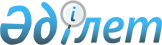 "Салықтық әкімшілендірудің кейбір мәселелері туралы" Қазақстан Республикасы Қаржы министрінің 2008 жылғы 30 желтоқсандағы № 637 бұйрығына өзгерістер мен толықтырулар енгізу туралы
					
			Күшін жойған
			
			
		
					Қазақстан Республикасы Премьер-министрінің орынбасары - Қазақстан Республикасы Қаржы министрінің 2014 жылғы 05 ақпандағы № 39 бұйрығы. Қазақстан Республикасының Әділет министрлігінде 2014 жылы 28 ақпанда № 9181 тіркелді. Күші жойылды - Қазақстан Республикасы Қаржы министрінің 2018 жылғы 8 ақпандағы № 146 бұйрығымен
      Ескерту. Күші жойылды – ҚР Қаржы министрінің 08.02.2018 № 146 (алғашқы ресми жарияланған күнінен кейін күнтізбелік он күн өткеннен соң қолданысқа енгізіледі) бұйрығымен.

      РҚАО-ның ескертпесі!

      Осы бұйрық қолданысқа енгізілу тәртібін 3-тармақтан қараңыз.
      "Салық және бюджетке төленетін басқа да міндетті төлемдер туралы" Қазақстан Республикасының Кодексіне (Салық кодексі) сәйкес БҰЙЫРАМЫН:
      1. "Салықтық әкімшілендірудің кейбір мәселелері туралы" Қазақстан Республикасы Қаржы министрінің 2008 жылғы 30 желтоқсандағы № 637 бұйрығына (Нормативтік құқықтық актілерін мемлекеттік тіркеу тізілімінде № 5463 болып тіркелген, "Заң газеті" газетінде 2009 жылғы 20 ақпанда № 27 (1450) жарияланған) мынадай өзгерістер мен толықтырулар енгізілсін:
      1-тармақта:
      3) тармақша мынадай редакцияда жазылсын: 
      "осы бұйрыққа 3-қосымшаға сәйкес Тарату салық есептілігін табыс еткен күннен бастап тарату салықтық тексеру аяқталған күнге дейінгі кезең үшін салықтардың және бюджетке төленетін басқа да міндетті төлемдердің, міндетті зейнетақы жарналарының, міндетті кәсіптік зейнетақы жарналарының, әлеуметтік аударымдардың есепке жазылған сомалары туралы хабарлама;";
      16) тармақша алынып тасталсын; 
      37) тармақша мынадай редакцияда жазылсын: 
      "осы бұйрыққа 37-қосымшаға сәйкес тіркеу есебінен салық төлеушіні алып тастағанын растайтын құжат;";
      мынадай мазмұндағы 38), 39), 40), 41), 42) және 43 тармақшалармен толықтырылсын:
      "38) осы бұйрыққа 38-қосымшаға сәйкес жеке табыс салығы мен мүлік жөніндегі декларацияларды электрондық түрде қабылдау туралы анықтама;
      39) осы бұйрыққа 39-қосымшаға сәйкес салық қызметі органының салық есептілігін электрондық түрде қабылдап алғаны туралы хабарлама;
      40) осы бұйрыққа 40-қосымшаға сәйкес салық есептілігін табыс ету мерзімін ұзарту туралы хабарлама;
      41) осы бұйрыққа 41-қосымшаға сәйкес салық есептілігін кері қайтарып алуға салық органының шешімі;
      42) осы бұйрыққа 42-қосымшаға сәйкес жеке табыс салығы мен мүлік жөніндегі декларацияларды Қағаз тасығышта қабылдау туралы анықтама;
      43) осы бұйрыққа 43-қосымшаға сәйкес камералдық бақылау нәтижелері бойынша анықталған бұзушылықтар туралы хабарлама.";
      1, 2, 3, 4, 5, 6, 7, 8, 9, 10, 11, 12, 13, 14, 15, 17, 18, 19, 20, 21, 22, 24, 25, 27, 28, 29, 30, 31, 32, 33, 34-қосымшалар осы бұйрыққа 1, 2, 3, 4, 5, 6, 7, 8, 9, 10, 11, 12, 13, 14, 15, 16, 17, 18, 19, 20, 21, 22, 23, 24, 25, 26, 27, 28, 29, 30, 31, 32-қосымшаларға сәйкес редакцияда жазылсын;
      осы бұйрыққа 33, 34, 35, 36, 37, 38-қосымшаларға сәйкес 38, 39, 40, 41, 42 және 43-қосымшалармен толықтырылсын.
      2. Қазақстан Республикасы Қаржы министрлігінің Салық комитеті (Ә.С. Жұмаділдаев) осы бұйрықтың Қазақстан Республикасының Әділет министрлігінде белгіленген тәртіппен мемлекеттік тіркелуін және оның кейіннен бұқаралық ақпарат құралдарында жариялануын қамтамасыз етсін.
      3. Осы бұйрық алғашқы ресми жарияланған күнінен бастап қолданысқа енгізіледі және 2014 жылдың 1 қаңтарынан бастап туындаған қатынастарға қолданылады.
      Нысан Салық органы есептеген салықтардың сомасы туралы
хабарлама
      20 __жылғы "___" ________                                  № ________
      _____________________________________________________________________
                              (Салық органының атауы)
            "Салық және бюджетке төленетін басқа да міндетті төлемдер туралы"
      Қазақстан Республикасы Кодексінің 32 және 607-баптарына сәйке
      Сізге ________________________________________________________
                  (салық төлеушінің тегі, аты, әкесінің аты, мекен-жайы)
            Жеке сәйкестендіру нөмірі (ЖСН ________________________________
            бюджетке мынадай салықтарды төлеудің қажеті туралы хабарлайды: теңге
      ________________________________________________________________ үшін
                                (салық кезеңі)
            Сізге 20__ жылдың 1 қазан айына дейін осы соманы төлеу қажет.
            Осы хабарламада көрсетілген соманы мерзімінде төлемеген жағдайда Салық кодексінің 610-бабында белгіленген мөлшерде өсімақы есептеледі.
            Осы хабарламада көрсетілген мерзімде есептелген салық сомасын бюджетке төлемеген жағдайда, Сізді Әкімшілік құқық бұзушылықтар туралы Қазақстан Республикасының кодексіне сәйкес әкімшілік жауапкершілікке тарту мәселесі қаралатын болады.
            Салық кодексінің 686, 687-баптарына сәйкес Сіздің салық қызметі органдарының лауазымды тұлғаларының әрекетін (әрекетсіздігін) салық қызметінің жоғары тұрған органына немесе Қазақстан Республикасының заңдарында көзделген тәртіппен сотқа шағым арыз беруіңізге құқыңыз бар.
            Салық органының Басшысы _______________________________________
                                                (Т.А.Ә, қолы, мөр)
            Хабарламаны ____________________________________________ алдым.
                        (салық төлеушінің Т.А.Ә., ЖСН, қолы, күні)
            Хабарлама салық төлеушіге _________________________ тапсырылды.
                    (салық органы лауазымды тұлғасының Т.А.Ә, қолы, күні)
            Хабарлама салық төлеушіге __________________________ жіберілді.
                     (жіберу және (немесе) алу фактісін растайтын құжат)
      Нысан Салықтық тексеру нәтижелері туралы
Хабарлама
      20 __ жылғы "___" ________                                  № _______
            "Салық және бюджетке төленетін басқа да міндетті төлемдер
      туралы" Қазақстан Республикасы Кодексінің (Салық кодексі)
      607, 638-баптарына сәйкес және
      _____________________________________________________________________
                          (салық қызметі органының атауы)
            20__ ж. "__" ______ салық тексеруінің актісі негізінде Сізді
      _____________________________________________________________________
      салық төлеушінің тегі, аты, әкесінің аты (ол болған жағдайда) немесе
      толық атауы, мекен-жайы))
            Жеке сәйкестендіру нөмірі/бизнес- сәйкестендіру нөмірі (БСН,ЖСН)
      _____________________________________________________________________
      1) __________________________________________________________________
            (тексерілетін кезең)
            үшін салық және бюджетке төленетін басқа да міндетті
      төлемдердің, міндетті зейнетақы жарналарының, міндетті кәсіптік
      зейнетақы жарналарының, әлеуметтік аударымдардың және өсімақылардың
      есептелген сомасы туралы:
                                                                    теңге
      2) _____________________________________________________________ үшін
                              (тексерілетін кезең)
            бюджетке төленуге жатпайтын кемітілген залал сомасы туралы:
                                                                      теңге
      3) _____________________________________________________________ үшін
                               (тексерілетін кезең)
            бюджетке төленуге жатпайтын есепке жатқызылатын қосылған құн салығының қайтарылуға расталмаған, есепке жазылған салық сомасынан асып кету сомасы туралы:
                                                                      теңге
      4) _____________________________________________________________ үшін
                           (тексерілетін кезең)
            бюджеттен қайтарылған және қайтарылуы расталмаған қосылған құн салығының асып кету сомасы туралы:
                                                                      теңге
      5) _____________________________________________________________ үшін
                                (тексерілетін кезең)
            бюджетке төленуге жатпайтын қайтарылуға расталмаған, резидент еместердің табыстарының төлем көзінен ұсталған корпоративтік (жеке) табыс салығының сомасы туралы
                                                                      теңге
            Салық кодексінің 608-бабының 2-тармағына сәйкес Сізге осы хабарлама тапсырылған алаған күннен кейінгі күннен бастап отыз жұмыс күні ішінде _____________________________________ мөлшеріндегі соманы
      _____________________________________________________________________
                        (салық қызметі органының атауы)
      БСН ______________________ № _________________________________ шотына
                                                             (салық қызметі
                                                           органының атауы)
      ____________________________________________________ төлеуіңіз қажет.
                       (Қазынашылық басқармасы, БСК)
            Салық қызметі органдарының және олардың лауазымды адамдарының заңды талаптарын орындалмаған жағдайда, Сізге Қазақстан Республикасының Әкімшілік құқық бұзушылық туралы кодексіне сәйкес әкімшілік жазаға тарту шаралары қолданылады.
            Салық кодексі 638-бабының 6-тармағына сәйкес салық тексеруінің нәтижелері туралы хабарламада көрсетілген салықтардың, бюджетке төленетін басқа да міндетті төлемдер мен өсімақылардың есептелген сомаларымен салық төлеуші (салық агенті) келіскен жағдайда, төлеу кестесімен қоса салық төлеушінің (салық агентінің) өтініші бойынша салықтарды, бюджетке төленетін басқа да міндетті төлемдерді төлеу бойынша, сондай-ақ өсімақыларды төлеу бойынша салық міндеттемесін орындау мерзімі алпыс жұмыс күніне ұзартылуы мүмкін. Бұл ретте көрсетілген сома төлеу мерзімі ұзартылған әрбір күнге өсімақы есептеле отырып, осы кезеңнің әрбір он бес жұмыс күні сайын тең үлеспен бюджетке төленуге тиіс.
            Акциздің және төлем көзінен ұсталатын салықтардың салық тексеруінің нәтижелері бойынша есептелген сомаларын, сондай-ақ тексеру нәтижелеріне шағым жасалғаннан кейін салық тексеруі нәтижелері бойынша есептелген салықтардың, бюджетке төленетін басқа да міндетті төлемдер мен өсімақылардың сомаларын төлеу бойынша салық міндеттемесін орындау мерзімі ұзартылуға жатпайды.
            Салық кодексінің 666 және 667-баптарына сәйкес Cіздің көрсетілген хабарлама табыс етілген немесе оны алған күннен бастап отыз жұмыс күні ішінде салық қызметінің жоғары тұрған органына не сотқа шағым беруге құқығыңыз бар.
      Салық қызметі органының Басшысы (Басшының орынбасары) _______________
                                                        (Т.А.Ә, қолы, мөрі)
      Хабарламаны __________________________________________________ алдым.
                      (салық төлеушінің Т.А.Ә, қолы, мөрі, күні)
      Хабарлама салық төлеушіге (салық агентіне) _______________ тапсырылды
                                            (салық қызметі органы лауазымды
                                            тұлғасының Т.А.Ә, қолы, күні)
      Хабарлама салық төлеушіге (салық агентіне) ________________ жіберілді
                                         (жіберу және (немесе) алу фактісін
                                          растайтын құжат)
      Ескерту:
      1) салық тексеруі нәтижелері бойынша бұзушылықтар белгіленбеген жағдайда осы хабарламаның тиісті тармақшалары көрсетілмейді;
      2) салық салу объектісі және (немесе) салық салуға байланысты объектісі бар заңды тұлғаға қатысты салық және бюджетке төленетін басқа да міндетті төлемдер, міндетті зейнетақы жарналары, міндетті кәсіптік зейнетақы жарналары, әлеуметтік аударымдар сомасы есептелген жағдайда сондай сомаларды төлеу салық салу объектілерінің тіркелген орны бойынша жүзеге асырылады. Бұл ретте көрсетілген сомаларды төлеу бойынша талап осы хабарламада жеке көрсетіледі.
      Қазақстан Республикасы Премьер- 
      Министрінің орынбасары -    
      Қазақстан Республикасының    
      Қаржы министрінің       
      2014 жылғы 5 ақпандағы      
      № 39 бұйрығына        
      3-қосымша          
      Қазақстан Республикасы    
      Қаржы министрінің      
      2008 жылғы 30 желтоқсандағы 
      № 637 бұйрығына       
      3-қосымша          
      Нысан Тарату салық есептілігін табыс еткен күннен бастап тарату
салықтық тексеру аяқталған күнге дейінгі кезең үшін салықтардың
және бюджетке төленетін басқа да міндетті төлемдердің, міндетті
зейнетақы жарналарының, міндетті кәсіптік зейнетақы
жарналарының, әлеуметтік аударымдардың есепке жазылған сомалары
туралы хабарлама
            200__ жылғы "___" ______                               № ______
            "Салық және бюджетке төленетін басқа да міндетті төлемдер туралы"
      Қазақстан Республикасы Кодексінің (Салық кодексі) 607cf1 ,  638-баптарына
      сәйкес және 200 __ ж. "__" ___ салық тексеруі актісінің
            негізінде _____________________________________________________
                                (салық қызметі органының атауы)
      Сізді _______________________________________________________________
            (салық төлеушінің тегі, аты, әкесінің аты (ол болған
      жағдайда)немесе толық атауы, жеке сәйкестендіру
      нөмірі/бизнес-сәйкестендіру нөмірі (ЖСН/БСН), мекен-жайы)
      _________________________ үшін салық және бюджетке төленетін басқа да
             (салық кезеңі)
            міндетті төлемдердің, міндетті зейнетақы жарналарының,
      міндетті кәсіптік зейнетақы жарналарының, әлеуметтік аударымдардың
      есептелген сомасы туралы хабардар етеді:
            Салық кодексі 608-бабының 2-тармағына, 638-бабына сәйкес
      Сізге аталған соманы осы хабарлама тапсырылған (алған) күннен кейінгі
      күннен бастап отыз жұмыс күні ішінде
      _____________________________________________________________________
                        (салық қызметі органының атауы)
      БСН-і ____________________________ № _________________________ шотына
            (салық қызметі органының)
      ____________________________________________________ төлеуіңіз қажет.
            (Қазынашылық басқармасы, БСК)
            Салық қызметі органдарының және олардың лауазымды адамдарының заңды талаптары орындалмаған жағдайда, Сізге Қазақстан Республикасының әкімшілік құқық бұзушылықтар туралы кодексіне сәйкес әкімшілік жазаға тарту шаралары қолданылады.
            Салық кодексі 666 және 667-баптарына сәйкес Cіздің көрсетілген хабарлама табыс етілген немесе оны алған күннен бастап отыз жұмыс күнi ішiнде салық қызметінің жоғары тұрған органына не сотқа шағым беруге құқығыңыз бар.
      Салық қызметі органының Басшысы (Басшының орынбасары) _______________
                                                        (Т.А.Ә, қолы, мөрі)
      Хабарламаны ___________________________________________________ алдым
               (салық төлеушінің (салық агентінің) Т.А.Ә, қолы, мөрі, күні)
      Хабарлама салық төлеушіге (салық агентіне) _______________ тапсырылды
                                     (салық қызметі органының лауазымды
                                      тұлғасының Т.А.Ә, қолы, күні)
      Хабарлама салық төлеушіге (салық агентіне) ________________ жіберілді
                                       (жіберу және (немесе) алу фактісін
                                       растайтын құжат)
      Нысан Қазақстан Республикасының салық заңнамасында белгіленген
мерзімде салық есептілігінің табыс
етілмеуі туралы хабарлама
            200__ жылғы "___" ______                                  № ___
      _____________________________________________________________________
                              (салық органының атауы)
      _____________________________________________________________________
            "Салық және бюджетке төленетін басқа да міндетті төлемдер туралы"
      Қазақстан Республикасы Кодексінің (Салық кодексі)
      607-бабы 2-тармағы 4) тармақшасына сәйкес Сізді _____________________
                                              (салық төлеушiнiң тегі, аты,
      _____________________________________________________________________
      әкесінің аты (ол болған жағдайда) немесе толық атауы, мекен-жайы)
      _____________________________________________________________________
      Бизнес-сәйкестендіру нөмірі жеке сәйкестендіру нөмірі (БСН/ЖСН)
      _____________________________________________________________________
      _____________________________________________________________________
                  (салық есептілігінің атауы және салық кезеңі)
      _____________________________________________________________________
      салық есептілігін табыс етілмегені туралы хабардар етеді.
            Осы хабарлама тапсырылған күннен кейінгі күннен бастап 30 жұмыс күні ішінде орындалмаған жағдайда, Сіздің банк шоттарыңыз бойынша шығыс операциялары тоқтата тұратын болады.
            Салық кодексінің 686-бабына сәйкес салық төлеуші немесе оның уәкілетті өкілі жоғарыда көрсетілген хабарламамен келіспеген жағдайда салық қызметі органдарының лауазымды тұлғалары әрекетіне (әрекетсіздігіне) салық қызметінің жоғары тұрған органына немесе сотқа шағымдануына құқылы.
      Салық органының Басшысы
      (Басшының орынбасары) _______________________________________________
                                         (Т.А.Ә, қолы, мөрі)
      Хабарламаны __________________________________________________ алдым.
                          (салық төлеушінің Т.А.Ә, қолы, мөрі, күні)
      Хабарлама салық төлеушіге _______________________________ тапсырылды.
                  (салық органы лауазымды тұлғасының Т.А.Ә, қолы, күні)
      Хабарлама салық төлеушіге ________________________________ жіберілді.
                       (жіберу және (немесе) алу фактісін растайтын құжат)
      Нысан Салық берешегін өтеу туралы
хабарлама
            200__ жылғы "___" ______                                № _____
            "Салық және бюджетке төленетін басқа да міндетті төлемдер
      туралы" Қазақстан Республикасы Кодексінің
      (Салық кодексі) 607, 609 - 617, 619-баптарына сәйкес ________________
                                                    (салық органының атауы)
      _____________________________________________________________________
      Cізді _______________________________________________________________
      (салық төлеушінің (салық агентінің) тегі, аты, әкесінің аты
      (ол болған жағдайда), толық атауы,
      _____________________________________________________________________
            жеке сәйкестендіру нөмірі/бизнес-сәйкестендіру нөмірі
      (ЖСН/ БСН), мекен жайы)
      салық және бюджетке төленетін басқа да міндетті төлем түрлерінің
      қимасында салық берешегі сомасының өтелмегенін хабарлайды:
      Салық берешегі өтелмеген жағдайда Сізге мынадай мерзімінде орындалмаған салық міндеттемесінің орындалуын қамтамасыз ету тәсілдері мен салық берешегін мәжбүрлеп өндіріп алу шаралары қолданылады:
      1) осы хабарламаны табыс еткен күннен бастап он жұмыс күні өткеннен кейін банк шоттары бойынша шығыс операцияларын тоқтата тұру;
      2) осы хабарламаны табыс еткен күннен бастап он жұмыс күні өткеннен кейін касса бойынша шығыс операцияларын тоқтата тұру;
      3) осы хабарламаны табыс еткен күннен бастап он бес жұмыс күні өткен соң мүлікке билік етуін шектеу;
      4) осы хабарламаны табыс еткен күннен бастап жиырма жұмыс күнінен өткен соң банк шоттарындағы ақшадан өндіріп алу;
      5) дебиторларының банк шоттарындағы ақшадан өндіріп алу;
      6) билік етуі шектелген мүліктен өндіріп алу;
      7) жарияланған акцияларды мәжбүрлеп шығару*.
      Бюджетке төлеу күніне қоса алғанда, салық және бюджетке төленетін басқа да міндетті төлемдерді, оның ішінде олар бойынша аванстық және (немесе) ағымдағы төлемдерді төлеу мерзімі күнінен кейінгі күннен бастап, салық міндеттемесін орындаудың мерзімі өткен әрбір күні үшін Қазақстан Республикасының Ұлттық Банкі белгілеген қайта қаржыландыру ресми ставкасының 2,5 еселенген мөлшерінде мерзімі өткен әрбір күн үшін өсімақы есептеледі.
      Салық кодексінің 616-бабы 2-тармағына сәйкес Сізге осы хабарламаны алған күннен бастап он жұмыс күнінен кешіктірмей
      _____________________________________________________________________
                                 (салық органының атауы)
            дебиторлық берешек сомаларын көрсете отырып, дебиторлар тізімін және бар болған жағдайда, дебитормен бірлесе отырып жасалған және дебиторлық берешек сомаларын растайтын өзара есеп айырысудың салыстырып тексеру актілерін табыс ету қажет.
            Дебиторлар тізімі осы хабарламада көрсетілген мерзімде табыс етілмеген жағдайда салық органы салық төлеушіге (салық агентіне) салық тексеруін жүргізеді.
            Салық қызметі органдарының және олардың лауазымды тұлғаларының заңды талаптары орындалмаған жағдайда, Сізге Қазақстан Республикасының әкімшілік құқық бұзушылықтар туралы кодексіне сәйкес әкімшілік жазаларға тарту шаралары қолданылады.
            Салық кодексінің 686, 687-баптарына сәйкес салық төлеушінің немесе оның уәкілетті өкілінің салық қызметі органдарының лауазымды тұлғалары әрекетін (әрекетсіздігін) салық қызметінің жоғары тұрған органына немесе сотқа Қазақстан Республикасының Заңдарында көзделген тәртiппен шағымдануына құқығы бар.
      Салық комитетінің Басшысы
      (Басшының орынбасары) _______________________________________________
                                        (Т.А.Ә., қолы, мөрі)
      Хабарламаны __________________________________________________ алдым.
               салық төлеушінің (салық агентінің)/салық төлеушінің
           (салық агентінің) лауазымды тұлғасының Т.А.Ә., қолы, мөрі, күні)
      Хабарлама салық төлеушіге
      (салық агентіне) ________________________________________ тапсырылды.
                  (салық органы лауазымды тұлғасының Т.А.Ә, қолы, күні)
      Хабарлама салық төлеушіге
      (салық агентіне) _________________________________________ жіберілді.
                (жіберу және (немесе) алу фактісін растайтын құжат)
      Ескерту: *осы шара салық төлеушінің (салық агентінің) - жарғылық капиталына мемлекет қатысатын акционерлік қоғамға қатысты қолданылады.
      Нысан Дебиторлардың банк шоттарындағы ақшадан өндіріп
алу туралы хабарлама
            20__ жылғы "___" ______                                  № ____
            "Салық және бюджетке төленетін басқа да міндетті төлемдер туралы"
      Қазақстан Республикасы Кодексінің
      (Салық кодексі) 607 және  616-баптарына сәйкес ______________________
                                                   (салық органының атауы)
      _____________________________________________________________________
      Сізді _______________________________________________________________
      (салық төлеуші (салық агенті) дебиторының тегі, аты, әкесінің аты
      (ол болған жағдайда) немесе толық
      _____________________________________________________________________
      атауы, жеке сәйкестендіру нөмірі/ бизнес- сәйкестендіру нөмірі
      (ЖСН/БСН), мекен-жайы)
      _____________________________________________________________________
      санмен және жазбамен көрсетілсін ____________________________________
      _______________________________________________________________ теңге
      сомасында Сіздің банктік шотыңыздан салық төлеуші ___________________
                                    (салық төлеушінің (салық агенті) атауы,
      _____________________________________________________________________
      ЖСН/БСН, мекен-жайы)
      салық берешегін өтеу есебіне өндіріп алуды ақшаға айналдыру туралы
      хабардар етеді.
            Осы хабарламаны алған сәттен бастап Сізге Салық кодексінің
      616-бабы 3-тармағына сәйкес хабарламаны алу күніне салық төлеушімен
      бірлесе отырып жасасқан өзара есеп айырысуларды салыстыру актісін
      _____________________________________________________________________
                              (салық органының атауы)
      _____________________________________________________________________
      бойынша салық комитетіне жиырма жұмыс күнінің кешіктірмей беру қажет.
            Осы хабарламада көрсетілген мерзімде өзара есеп айырысуларды
      салыстыру актісі берілмеген жағдайда
      _____________________________________________________________________
                              (салық органының атауы)
      Сізге салық тексеруін жүргізеді.
            Салық қызметі органдарының және олардың лауазымды тұлғаларының заңды талаптары орындалмаған жағдайда, Сізге Қазақстан Республикасының әкімшілік құқық бұзушылықтар туралы кодексіне сәйкес әкімшілік жазаларға тарту шаралары қолданылады.
            Салық кодексінің 686, 687-баптарына сәйкес салық төлеушінің немесе оның уәкілетті өкілінің салық қызметі органдарының лауазымды тұлғалары әрекетіне (әрекетсіздігіне) Қазақстан Республикасының Заңдарында көзделген тәртiппен салық қызметінің жоғары тұрған органына немесе сотқа шағымдануына құқығы бар.
      Салық органының Басшысы (Басшының орынбасары) _______________________
                                                     (Т.А.Ә., қолы, мөрі)
      Хабарламаны ___________________________________________________ алдым
                 (салық төлеуші (салық агенті) дебиторының/салық төлеушінің
                 (салық агентінің) лауазымды тұлғасының Т.А.Ә., қолы, мөрі,
                 күні)
      Хабарлама салық төлеуші (салық агенті)
      дебиторына _______________________________________________ тапсырылды
                (салық органы лауазымды тұлғасының Т.А.Ә., қолы, күні)
      Хабарлама салық төлеуші (салық агенті)
      дебиторына ________________________________________________ жіберілді
                  (жіберу және (немесе) алу фактісін растайтын құжат)
      Нысан Камералдық бақылау нәтижелері бойынша салық қызметі органдары
анықтаған бұзушылықтарды жою туралы хабарлама
            20__ жылғы "___" ______                                  № ___
      _____________________________________________________________________
                        (салық қызметі органының атауы)
            "Салық және бюджетке төленетін басқа да міндетті төлемдер туралы"
      Қазақстан Республикасы Кодексінің 587-бабына және
      607-бабы 2-тармағының 7) тармақшасына сәйкес Сізді
      _____________________________________________________________________
      (салық төлеушінің тегі, аты, әкесінің аты (ол болған жағдайда) немесе толық атауы)
      _____________________________________________________________________
      жеке сәйкестендіру нөмірі/бизнес-сәйкестендіру нөмірі (ЖСН/БСН)
      20 ____ жылдың "____" _______________________________________________
                            (салық есептілігінің атауы мен салық кезеңі)
      _____________________________________________________________________
      салық есептілігі бойынша анықталған бұзушылықтар туралы хабардар етеді.
      Салық кодексінің 587-бабының 2-тармағына сәйкес Сіз осы хабарламаны ол табыс етілген (алынған) күннен кейiнгi күннен бастап отыз жұмыс күні ішінде орындауыңыз қажет.
      Салық төлеушінің (салық агентінің) мына құжаттардың бірін:
      1) анықталған бұзушылықтар жататын салық кезеңі үшін салық есептілігін, 
      2) Салық кодексінің 587-бабында белгіленген талаптарға сәйкес келетін, анықталған бұзушылықтар жөнінде түсініктемені, 
      3) осындай хабарламаны жіберу бойынша салық қызметі органдарының лауазымды адамдарының әрекетіне (әрекетсіздігіне) шағымдар ұсыну осы хабарламаның орындалуы болып танылады. 
      Хабарламада көрсетілген бұзушылықтармен келіскен жағдайда салық төлеуші (салық агенті) салық қызметі органдарына анықталған бұзушылықтар жататын кезең үшін салық есептілігін ұсынады. 
      Хабарламада көрсетілген бұзушылықтармен келіспеген жағдайда салық төлеуші (салық агенті) мынадай құжаттардың бірін ұсынады:
      1) осы хабарламаны жіберген салық органына - анықталған бұзушылықтар жөнінде қағаз немесе электрондық жеткізгіште түсініктеме; 
      2) жоғары тұрған салық қызметі органына – осы хабарламаны жіберу бойынша салық қызметі органдары лауазымды адамдарының әрекеттеріне (әрекетсіздігіне) шағым.
      Осы хабарламаны белгіленген мерзімде орындамау Салық кодекстің 611-бабына сәйкес салық төлеушінің банк шоттары бойынша шығыс операцияларын тоқтата тұруға әкеп соғады.
      Сонымен қатар, Салық кодексінің 686-бабына сәйкес Сіз немесе Сіздің уәкілетті өкіліңіз, осы хабарламамен келіспеген жағдайда, салық қызметі органдарының лауазымды тұлғаларының әрекетіне (әрекетсіздігіне) сотқа шағымдануға құқылысыз.
            Анықталған бұзушылықтардың сипаттамалары бар қосымша ___ бетте.
      Нысан Салықтық тексеру нәтижелері туралы хабарламаға және
(немесе) хабарламаға шағымды қарау нәтижелері бойынша
шығарылған жоғары тұрған салық қызметі органының шешіміне салық
төлеушінің (салық агентінің) шағымын қараудың қорытындылары
туралы хабарлама
            20__ жылғы "___" ______                                  № ___
            "Салық және бюджетке төленетін басқа да міндетті төлемдер туралы"
      Қазақстан Республикасы Кодексінің (Салық кодексі)
      607, 671 және 681-баптарына сәйкес
      _____________________________________________________________________
                           (салық қызметі органының атауы)
      _____________________________________________________________________
      (салық тексеруі нәтижелері туралы хабарламаны немесе хабарламаға
      шағымды қарау нәтижелері бойынша шығарылған жоғары тұрған салық
      қызметі органының шешімін көрсету)
      20__ жыл "____" ______________ шағымыңызды қарау нәтижелері бойынша
      Cізді _______________________________________________________________
      (салық төлеушінің (салық агентінің) тегі, аты, әкесінің аты
      (ол болған жағдайда) немесе толық атауы, жеке сәйкестендіру
      нөмірі/бизнес сәйкестендіру нөмірі (ЖСН/БСН), мекен-жайы)
            шағым бойынша мынадай шешім қабылданғаны туралы хабардар етеді:
      _____________________________________________________________________
      _____________________________________________________________________
      1. ____________________________________________________________ үшін,
                              (тексерілетін кезең)
            шағымды қарау нәтижелерін ескере отырып, салық және бюджетке төленетін басқа да міндетті төлемдердің, міндетті зейнетақы жарналарының, міндетті кәсіптік зейнетақы жарналарының, әлеуметтік аударымдардың және өсімпұлдардың есептелген сомасы мынаны құрайды: 
                                                                      теңге
      2._____________________________________________________________ үшін,
                              (тексерілетін кезең)
            шағымды қарау нәтижелерін ескере отырып, бюджетке төленуге жатпайтын кемітілген залал сомасы мынаны құрайды: 
                                                                      теңге
      3. ____________________________________________________________ үшін,
                               (тексерілетін кезең)
            шағымды қарау нәтижелерін ескере отырып, бюджетке төленуге жатпайтын есепке жатқызылатын қосылған құн салығының қайтарылуға расталмаған, есепке жазылған салық сомасынан асып кету сомасы мынаны құрайды:
                                                                      теңге
      4. ____________________________________________________________ үшін,
                              (тексерілетін кезең)
            шағымды қарау нәтижелерін ескере отырып, бюджеттен қайтарылған және қайтарылуға расталмаған қосылған құн салығының асып кету сомасы мынаны құрайды:
                                                                      теңге
      5._____________________________________________________________ үшін,
                            (тексерілетін кезең)
            шағымды қарау нәтижелерін ескере отырып, бюджетке төленуге жатпайтын қайтарылуға расталмаған, резидент еместердің табыстарының төлем көзінен ұсталған корпоративтік (жеке) табыс салығының сомасы мынаны құрайды:
                                                                      теңге
      Салық кодексінің 608-бабына сәйкес Сізге
      __________________________________________ теңге мөлшеріндегі соманы
      (санмен және жазбамен көрсетілсін)
      _____________________________________________________________________
                        (салық қызметі органының атауы)
      БСН ______________________ № ________________________________ шотына
                                       (салық қызметі органының)
      ____________________________________________________ төлеуіңіз қажет.
            (Қазынашылық басқармасы, БСК)
            Салық төлеушінің (салық агентінің) Қазақстан Республикасы
      заңнамасында көзделген тәртіппен салықтық тексеруі, нәтижелеріне
      шағым жасауға құқығы бар.
            Салық қызметі органының Басшысы (Басшының орынбасары) _________
                                                       (т.а.ә., қолы, мөрі)
            Хабарламаны _____________________________________________ алдым
            (салық төлеушінің (салық агентінің) т.а.ә., қолы (мөрі), күні)
            Хабарламаны салық төлеушіге (салық агентіне)__________ тапсырды
            (салық қызметі органы лауазымды тұлғасының т.а.ә., қолы, күні)
            Хабарлама салық төлеушіге (салық агентіне) __________ жіберілді
                        (жіберу (немесе) алу фактісін растайтын құжат)
      Қазақстан Республикасы Премьер- 
      Министрінің орынбасары -    
      Қазақстан Республикасының    
      Қаржы министрінің       
      2014 жылғы 5 ақпандағы      
      № 39 бұйрығына        
      9-қосымша           
      Қазақстан Республикасы    
      Қаржы министрінің      
      2008 жылғы 30 желтоқсандағы 
      № 637 бұйрығына       
      9-қосымша          
      Нысан Қазақстан Республикасының салық заңнамасының
бұзушылықтарды жою туралы хабарлама
            200__ жылғы "___" ______                                  № ___
            "Салық және бюджетке төленетін басқа да міндетті төлемдер
      туралы" Қазақстан Республикасы Кодексінің 607-бабына сәйкес
      _____________________________________________________________________
                          (салық қызметі органының атауы)
      Сізді, ______________________________________________________________
      (салық төлеушінің (салық агентінің) тегі, аты, әкесінің аты
      (болған кезде), толық атауы,
      ____________________________________________________________________,
      жеке сәйкестендіру нөмірі/бизнес-сәйкестендіру нөмірі (ЖСН/БСН), мекен-жайы)
      жол берілген салық заңнамасының бұзушылықтары туралы хабарлайды:
      _____________________________________________________________________
                              (бұзушылық мәні)
      _____________________________________________________________________
      _____________________________________________________________________
      Салық кодексінің 608-бабы 2-тармағына сәйкес Сізге жіберілген
      бұзушылықтарды осы хабарлама ұсынылған күннен кейінгі күннен бастап
      отыз жұмыс күні ішінде жою қажет.
      Олар жойылмаған жағдайда салық төлеуші Қазақстан
      Республикасының заңнамалық актілеріне сәйкес жауапқа тартылады.
      Салық кодексінің 686, 687-бабтарына сәйкес салық төлеушінің
      немесе оның уәкілетті өкілінің салық қызметі органдарының лауазымды
      тұлғалары әрекетіне (әрекетсіздігіне) Қазақстан Республикасының
      Заңдарында көзделген тәртiппен салық қызметінің жоғары тұрған
      органына немесе сотқа шағымдануына құқығы бар.
      Салық қызметі органының
      Басшысы (Басшының орынбасары) _______________________________________
                                                (Т.А.Ә., қолы, мөрі)
      Хабарламаны ___________________________________________________ алдым
                 (салық төлеушінің (салық агентінің)/салық төлеушінің
         (салық агентінің) лауазымды тұлғасының Т.А.Ә., қолы, мөрі, күні)
      Хабарлама салық төлеушіге (салық агентіне)______________ табыс етілді
               салық қызметі органының лауазымды тұлғасының Т.А.Ә.,
                          қолы, күні)
      Хабарлама салық төлеушіге (салық агентіне)_________________ жіберілді
                 (жіберу және (немесе) алу фактісін растайтын құжат)
      Нысан Салық төлеушінің орналасқан жерін (жоқтығын) растау
туралы хабарлама
            200 __ жылғы "___" _____                                  № ___
            "Салық және бюджетке төленетін басқа да міндетті төлемдер туралы"
            Қазақстан Республикасы Кодексінің 558, 569, 571, 607, 
      611-баптарына сәйкес ________________________________________________
                                          (салық органының атауы)
      Сізге, ______________________________________________________________
      (салық төлеушінің тегі, аты, әкесінің аты, атауы, жеке сәйкестендіру
      нөмірі/бизнес-сәйкестендіру нөмірі
      _____________________________________________________________________
                              ЖСН/БСН, мекен-жайы)
      "___" _____________ 200__ жылы өткізілген салықтық тексеру нәтижелері бойынша тіркеу мәліметтерінде көрcетілген орналасқан жеріңіз бойынша         Сіздің болмағандығыңыз анықталғанын хабарлайды.
      Осыған байланысты, Сіз хабарлама жіберілген күннен бастап
      жиырма жұмыс күнінің ішінде келу тәртібінде салық қызметі органына
      жазбаша түрде тексеру кезінде болмау себептеріңіз туралы түсініктеме
      беруге міндеттісіз.
      Осы талаптарды орындамаған жағдайда, Сізге қатысты Салық кодексімен белгіленген мынадай әрекеттер іске асырылады:
      1) банк шоттары бойынша шығыс операцияларын тоқтата тұру;
      2) салық органының шешімі негізінде қосылған құн салығы бойынша тіркеу есебінен шығару.
      Бұдан басқа, салық органының шешімі негізінде қосылған құн салығы бойынша тіркеу есебінен шығарылған салық төлеушіге егер салық органының шешімі негізінде қосылған құн салығы бойынша тіркеу есебінен шығарылғанына екі жыл өтпесе, өз еркімен қосылған құн салығы бойынша тіркеу есебіне тұруға бас тартылатынын айта кетеміз.
      Салық кодексінің 686-бабына сәйкес салық төлеуші немесе оның уәкілетті өкілі салық қызметі органдарының лауазымды тұлғаларының әрекетін (әрекетсіздігін) жоғары тұрған салық қызметі органына немесе сотқа шағымдануға құқығы бар.
      Салық органының Басшысы (Басшының
      орынбасары) _________________________________________________________
                                  (Т.А.Ә, қолы, мөрі)
      Хабарлама ____________________________________________________ алдым.
        (салық төлеушінің (салық агентінің) Т.А.Ә, атауы, қолы, мөрі, күні)
      Хабарлама салық төлеушіге _______________________________ тапсырылды.
                 (салық қызметі органының лауазымды тұлғасының, қолы, күні)
      Хабарлама салық төлеушіге ________________________________ жіберілді.
                (жіберу және (немесе) алу фактісін растайтын құжат)
      Нысан
            20 __ жылғы "___" ______                                  № ___ Салық есептілігін керi қайтарып алу туралы хабарлама 
            Салықтық өтінішіне сәйкес (салық органының шешіміне) 20__ жылғы
      "__" ______№ ______ салық есептілігін кері қайтарып алу туралы
      _____________________________________________________________________
      (салық төлеушінің тегі, аты, әкесінің аты немесе толық атауы)
      _____________________________________________________________________
      Жеке сәйкестендіру нөмірі/Бизнес-сәйкестендіру нөмірі (ЖСН /БСН)
      _____________________________________________________________________
      (салық есептілігінің коды, түрі мен салық кезеңінің нөмірі)
      _____________________________________________________________________
      тіркеу нөмірімен ____________________________________________________
                         (салық есептілігінің 18 мәнді тіркеу нөмірі)
      себебі бойынша ______________________________________________________
      _____________________________________________________________________
      өңдеу нәтижесін хабарлаймыз _________________________________________
                            (кері қайтарылды, кері қайтару жүргізілген жоқ)
      кері қайтарылған қосымша нысандар туралы мәліметтер
      (бастапқы,кезекті, тарату кері  қайтарылған кезде)
      _____________________________________________________________________
                           (тіркеу нөмірілер)
      _____________________________________________________________________
      _____________________________________________________________________
      кері қайтаруға бас тарту себебі______________________________________
            (егер кері қайтару жүргізілмеген болса, толтырылуға жатады)
      түзетпе жасау туралы мәліметтер _____________________________________
                                 (түзетпе жасау өңделген кезде толтырылады)
      _____________________________________________________________________
      _____________________________________    ____________________________
      Салық органының лауазымды                           (қолы)
      тұлғасының Т.А.Ә
      ________________________________________________________________ М.О.
                               (салық органының атауы)
      Нысан
      Салық төлеушінің (салық агентінін) тегі,
      аты, әкесінің аты немесе толық атауы  
      ________________________________________
      ________________________________________
      Жеке сәйкестендіру нөмірі/ бизнес- 
      сәйкестендіру нөмірі ЖСН/БСН     
      ________________________________________
      Тұрғылықты жерінің немесе орналасқан
      жерінің мекен-жайы          
      ________________________________________
      ________________________________________ Салық тексеруін жүргізу туралы хабарландыру
      ______________________________________________________ (салық қызметі
                        органының атауы, БСН) "Салық және бюджетке төленетін басқа да міндетті төлемдер туралы" Қазақстан Республикасы Кодексінің (Салық кодексі) 631-бабына сәйкес Сізді мыналар жөнінде: 1)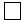 салықтардың және бюджетке төленетін басқа да міндетті төлемдердің барлық түрлері бойынша салық міндеттемесінің орындалуы, міндетті зейнетақы жарналарын, міндетті кәсіптік зейнетақы жарналарын толық және уақтылы есептеу, ұстап қалу және аудару және әлеуметтік аударымдарды толық және уақтылы есептеу және төлеу мәселелері бойынша жоспарлы кешенді тексеру жүргізілетіні туралы;

      2) мынадай: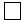  салықтардың және (немесе) бюджетке төленетін басқа да міндетті төлемдердің жекелеген түрлері бойынша салық міндеттемесінің орындалуы;


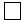  міндетті зейнетақы жарналарының, міндетті кәсіптік зейнетақы жарналарының толық және уақтылы есептеу, ұстап қалу және аудару, сондай-ақ әлеуметтік аударымдарды толық және уақтылы есептеу және төлеу;


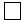  банктердің және банк операцияларының жекелеген түрлерін жүзеге асыратын ұйымдардың Салық кодексінде, сондай-ақ "Міндетті әлеуметтік сақтандыру туралы" және "Қазақстан Республикасында зейнетақымен қамсыздандыру туралы" Қазақстан Республикасының Заңдарында белгіленген міндеттерді орындауы;


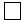  трансферттік баға белгілеу;


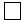  акцизделетін тауарлардың жекелеген түрлерінің өндірісі мен айналымын мемлекеттік реттеу;


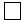  соттың заңды күшіне енген үкімінің немесе қаулысының негізінде жалған кәсіпорын деп танылған салық төлеушімен жасалған операциялары бойынша салық міндеттемесін айқындау;


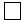  жасалуы сотпен кәсіпкерлік қызметті жүзеге асыру ниетінсіз жүзеге асырылған деп танылған мәміле (мәмілелер) бойынша салық міндеттемесін айқындау;


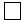  салық төлеушілер (салық агенті) мен оның дебиторлары арасындағы өзара есеп айырысуларды айқындау;


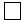  халықаралық шарттардың (келісімдердің) ережелерін қолдану заңдылығы;


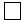  қайтаруға ұсынылған қосылған құн салығының сомаларының дұрыстығын растау;


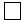  резидент еместің салықтық өтініші және қосарланған салық салуды болдырмау туралы халықаралық шарт негізінде бюджеттен төленген табыс салығын немесе шартты банктік салымды қайтару;


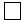  Салық кодексінің 608-бабында белгіленген тәртіпте камералды бақылау нәтижелері бойынша анықталған бұзушылықтарды жою туралы салық органдарының хабарламасын салық төлеушінің (салық агентінің) орындамауы мәселелері бойынша жоспарлы тақырыптық тексеру жүргізілетіні туралы хабарлайды.


      Салық тексеруін жүргізу үшін Сіз мынадай құжаттарды: бухгалтерлік құжаттамаларды, салық нысандарын, салықтық есепке алу саясатын, салық салу объектілері және (немесе) салық салуға байланысты объектілерді айқындау үшін, сондай-ақ салық міндеттемелерін есептеу үшін негіз болып табылатын өзге де құжаттарды беруіңіз қажет.
      Салық тексеруін жүргізу кезінде Сіз Салық кодексінде көзделген құқықтарға иесіз және салық төлеушінің (салық агентінің) міндеттерін орындауға міндеттісіз.
      Сондай-ақ Сіз Салық кодексінің 686-бабына сәйкес салық қызметі органдарының лауазымды тұлғаларының әрекетіне (әрекетсіздігіне) жоғары тұрған салық қызметі органына немесе сотқа шағым жасауға құқылысыз.
      М.О.
      Салық қызметі органының Басшысы (Басшының
      орынбасары) _________________________________________________________
                                        (Т.А.Ә, қолы, мөрі)
      Хабарландыруды ________________________________________________ алдым
           (салық төлеушінің (салық агентінің) Т.А.Ә, қолы, мөрі, күні)
      Хабарландыру салық төлеушіге (салық агентіне) ___________ тапсырылды.
                       (салық қызметі органының лауазымды
                        тұлғасының Т.А.Ә, қолы, күні)
      Хабарландыру салық төлеушіге
      (салық агентіне) _________________________________________ жіберілді.
                   жіберу және (немесе) алу фактісін растайтын құжат)
      Ескерту:
      салық төлеушіні (салық агентін) жоспарлы кешенді және (немесе) жоспарлы тақырыптық тексеру жүргізу туралы хабарландыру кезінде торкөзде тиісті тексеру жүргізу мәселесі белгіленеді.
      Қазақстан Республикасы Премьер- 
      Министрінің орынбасары -    
      Қазақстан Республикасының     
      Қаржы министрінің        
      2014 жылғы 5 ақпандағы      
      № 39 бұйрығына          
      13-қосымша            
      Қазақстан Республикасы     
      Қаржы министрінің       
      2008 жылғы 30 желтоқсандағы 
      № 637 бұйрығына        
      13-қосымша          
      Нысан
      _____________________________________________________________________
      Салық қызметі органының атау Бюджеттен қайтаруға ұсынылған қосылған құн салығы сомаларының
дұрыстығын растау бойынша 20 ___ жылғы "____"
______________ № _____ салықтық тексеруі актісіне 20__ жылғы
"____" ______________________
№ ___ қорытынды
      20__ жылғы "____"______________________ жағдай бойынша
      Салық тексеруін аяқтағаннан кейін қайтармаудың себебін жоюды растайтын құжаттар:
      (теңге)
      Бюджеттен қайтаруға жататын ҚҚС сомасы ______________________ теңгені
      құрайды.
      _____________________________________________________________________
               (жауапты бөлім қызметкерінің тегі, аты, жөні, лауазымы)
            20 __ жыл "___" ____________
            Жауапты басқарманың (бөлімінің) Басшысы _______ _______________
                                                    (қолы)     (Т.А.Ә.)
            Салық төлеушіге тапсырылды ____________________________________
                              (салық төлеушінің Т.А.Ә., лауазымы және қолы)
            20 __ жыл "___" ____________
      Қазақстан Республикасы Премьер- 
      Министрінің орынбасары -    
      Қазақстан Республикасының     
      Қаржы министрінің        
      2014 жылғы 5 ақпандағы      
      № 39 бұйрығына          
      14-қосымша            
      Нысан Камералды бақылау нәтижелері бойынша қорытынды
      ______________________                                № _____________
      (күні)
            Менімен (бізбен), _____________________________________________
      (салық органы қызметкер(лер)інің тегі, аты, әкесінің аты, лауазымы)
      _____________________________________________________________________
      "Салық және бюджетке төленетін басқа да міндетті төлемдер туралы"
      Қазақстан Республикасы Кодексіне сәйкес және 20___ жылғы "___"
      _________ № ___ (20___ жылғы "___" _________ № ___ кіріс) қызметті
      тоқтату туралы салықтық өтініш негізінде ____________________________
      _____________________________________________________________________
      _____________________________________________________________________
                Жеке кәсіпкердің аты-жөні, резидент-заңды тұлғаның атауы)
            Жеке сәксетендіру нөмірі/Бизнес сәйкестендіру нөмірі ЖСН/БСН
      _____________________________________________________________________
      20___ жылғы "___" ____________ бастап 20___ жылғы "___" _____________
      дейінгі кезеңге камералды бақылау нәтижесі бойынша қорытынды құрастырылды. 1. Салық төлеуші туралы мәлімет
            1. Жеке кәсіпкер ретінде (ДК) мемлекеттік тіркеу туралы куәлік:
      сериясы _____; нөмірі ______ берілген күні 20___ жылдың "__" ________
            2. Заңды тұлғаны мемлекеттік тіркеу туралы куәлік:
      сериясы _____; нөмірі ______ берілген күні 20___ жылдың "__" ________
            3. Салық салыу режимі _________________________________________
            4. Қызмет түрлері және оларды жүргізу орыны:
            5. Банктік деректемелер:
            Банктің атауы: ________________________________________________
            БСК ___________________________________________________________
            БСН ___________________________________________________________
            Облыс (қала, аудан) ___________________________________________
            Банктік шоттардың деректемелері:
            шот атауы ___________________________; нөмірі ________________;
            ашылған күні ________________________; жабылған күні _________;
            шоттағы ақша қаражаттарының қалдығы ___________________________
                                  (сомасын және валюта кодын көрсету)
            6. Бақылау-кассалық машинасын тіркеу туралы мәлімет:
            _______________________________________________________________
                   (тіркеу карточкасының нөмірі, маркасы, зауыттық нөмірі)
            _______________________________________________________________
      7. Қызметті тоқтата тұру туралы мәлімет:
      8. Камералды бақылау нәтижесі бойынша салық органдары қызметімен анықталғын бұзушылықтарды жою туралы бұрын жіберілген хабарлама бойынша және оларды орындау туралы мәліметтер:  2. Камералды бақылау нәтижесі
      9. Камералды бақылау барысында келесі уәкілетті мемлекеттік органдардан, кедендік органдардан, банктерден және (немесе) банктік операциялардың жекелеген түрлерін іске асыратын ұйымдардан мәліметтер алынды: 
      10. Салық есептілігі нысандарының деректерін салық органы ақпараттық жүйелерінің, бақылау-кассалық машинасының (БКМ) қолма-қол ақшаларды есепке алу кітабының, БКМ бойынша фискалды есебінің, банк шоттарының деректерімен салыстыру: 
      Ескерту: Салық органының ақпараттық жүйелеріндегі кірістер туралы деректер, БКМ деректер, сондай-ақ банк шоттары болмаған кезде 3-бағандағы мәліметтер 4-бағанға көшіріледі.
      Ескерту: Қызметін жалпыға бірдей тәртіпте жүргізетін салық төлеушілер бойынша толтырылады. Салық органында шегерімдер туралы деректер, БКМ деректер болмаған кезде, сондай-ақ банк шоттары болмаған кезде 3-бағандағы деректер 4-бағанға көшіріледі.
      Ескерту: Қызметін жалпыға бірдей тәртіпте жүргізетін салық төлеушілер бойынша толтырылады. Салық органында деректер, БКМ деректер болмаған кезде, сондай-ақ банк шоттары болмаған кезде 3-бағандағы деректер 4-бағанға көшіріледі.
      Ескерту: Қызметін жалпыға бірдей тәртіпте жүргізетін салық төлеушілер бойынша толтырылады. Салық органында деректер, БКМ деректер болмаған кезде, сондай-ақ банк шоттары болмаған кезде 3-бағандағы деректер 4-бағанға көшіріледі.
      11. "Салық және бюджетке төленетін басқа да міндетті төлемдер туралы" Қазақстан Республикасы Кодексінің (Салық кодексі) 37-1 және 43-баптарымен белгіленген салық міндеттемесін орындау ерекшеліктерін сақтау:
      _____________________________________________________________________
      (қолдану шартын сақтамау бұзушылықтарының сипатын егжей-тегжейлі
      _____________________________________________________________________
      Салық кодексінің 37-1 бабының 1-тармағының 1)cf1 -4) тармақшаларынcf1 , Салық кодексінің 43-бабы 1-тармағының 1)cf1 -3)cf1 )
      _____________________________________________________________________
      тармақшаларын көрсетіп жазу керек
            Ескерту: Салық кодексінің 37-1 және 43-баптарымен айқындалған салық міндеттемелерін орындау ерекшеліктерін қолдану жағдайын сақтамау бойынша бұзушылықты камералды бақылау жүргізу барысында анықтаған жағдайда толтырылады, бұзушылық түрі егжей–текжейлі жазылады және таратылатын салық төлеушіге Қазақстан Республикасы салық заңнамасын бұзушылықты жою туралы хабарлама жіберіледі
            12. Арнайы салық режимдерін қолдану шарттарын сақтау (АСР):
      _____________________________________________________________________
      _____________________________________________________________________
      Ескерту: АСР қолдану шартын бұзушылық анықталған жағдайда бұзушылық түрі егжей-тегжейлі жазылады. 
      13. Басқа салық тұрлері мен бюджетке төленетін басқа да міндетті төлемдер бойынша салықтық есептілік нысандары деректерін уәкілетті мемлекеттік органдар, кеден органдары, банктер және (немесе) банктік операциялардың жеклеген түрлерін жүзеге асыратын ұйымдардың деректерімен салыстыру
      Ескерту: Уәкілетті мемлекеттік органдарда, кеден органдарында салық салу объектісі туралы деректер болмаған кезде 3-бағандағы деректер 4-бағанға көшіріледі. Әр салық және бюджетке төленетін басқа да міндетті төлем түрлері бойынша бөлек толтырылады.
      14. Салық есептілігі нысандарының мәліметтерін міндетті зейнетақы төлемдері (МЗТ) бойынша салыстыру:
      Ескерту: Уәкілетті мемлекеттік органдарда мәліметтер жоқ болғанда 3 бағандағы мәліметтер 4 бағанға көшіріледі.
      15. Салық есептілігі нысандарының мәліметтерін міндетті кәсіптік зейнетақы төлемдері (МКЗТ) бойынша салыстыру:
      Ескерту: Уәкілетті мемлекеттік органдарда мәліметтер жоқ болғанда 3 бағандағы мәліметтер 4 бағанға көшіріледі.
      16. Салық есептілігі нысандарының мәліметтерін әлеуметтік аударымдар бойынша салыстыру:
      Ескерту: Уәкілетті мемлекеттік органдарда мәліметтер жоқ болғанда 3 бағандағы мәліметтер 4 бағанға көшіріледі. 3. Қорытынды
      17. Камералды бақылау нәтижесі бойынша қорытындыныны жасау кезінде салықтар және бюджетке төленетін басқа да міндетті төлемдер, міндетті зейнетақы төлемдері, міндетті кәсіпітк зейнетақы төлемдері және әлеуметтік аударымдар бойынша есептеулер жағдайы:
      Ескерту: Есептеу қалдығында шағымдалу кезеңіндегі және шағымдалып алынған салықтық тексеру нәтижесі бойынша есептелген, сондай-ақ төлеу мерзімі өзгертілген (мерзімін ұзарту) бойынша сомалар көрсетілмейді 
      18. Камералды бақылау нәтижелері бойынша алшақтықтар болмаған кезде камералды бақылау бұзушылықсыз аяқталды деп саналады.
      19. Камералды бақылау нәтижелері бойынша алшақтықтар анықталған жағдайда камералды бақылау нәтижесі бойынша салық органдары қызметімен анықталған бұзушылықты жою туралы хабарлама мынадай салық есептілігінің түрлері бойынша толтырылады. 
      Камералды бақылау нәтижесі бойынша анықталған бұзушылықтар
      туралы ақпараттар ___________________________________________________
      _____________________________________________________________________
      Салық органы лауазымды тұлғасы ______________________________________
                                            (Т.А.Ә, лауазымы, қолы)
      Қорытындыны ___________________________________________________ алдым
                        (салық төлеушінің Т.А.Ә, қолы, күні)
      Қорытынды салық төлеушіге ________________________________ тапсырылды
                   (салық органы лауазымды тұлғасының Т.А.Ә, қолы, күні)
      _____________________________________________________________________
      Қорытынды салық төлеушіге _________________________________ жіберілді
                    (жіберу және (немесе) алу фактісін растайтын құжат)
      _____________________________________________________________________
      Қазақстан Республикасы Премьер- 
      Министрінің орынбасары -    
      Қазақстан Республикасының     
      Қаржы министрінің        
      2014 жылғы 5 ақпандағы      
      № 39 бұйрығына          
      15-қосымша            
      Қазақстан Республикасы     
      Қаржы министрінің       
      2008 жылғы 30 желтоқсандағы 
      № 637 бұйрығына        
      15-қосымша          
      Нысан Салық есептілігін табыс етуді тоқтата тұру туралы
немесе салық есептілігін табыс етуді тоқтата тұрудан
бас тарту туралы шешім
      20__ жылдың "____"__________                                № _______
            "Салық және бюджетке төленетін басқа да міндетті төлемдер туралы"
      Қазақстан Республикасы Кодексінің 73cf1  және 74-баптарынаcf1  сәйкес 
      _____________________________________________________________________
                                (салық органының атауы)
      _____________________________________________________________________
      _________________________________________ салықтық өтініші негізінде
            (салық төлеушiнiң атауы)
      _____________________________________________________________________
      Бизнес-сәйкестендіру нөмірі жеке сәйкестендіру нөмірі (БСН/ЖСН)
      _____________________________________________________________________
      20__ жылдың "____"__________ салық есептілігін тапсыруды тоқтата
      тұруға салық өтінішінің негізінде шешті: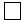  20__ жылдың "____"__________ бастап 20__ жылдың


      "____"__________ дейін салық есептілігін тапсыруды тоқтата тұру;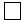 20__ жылдың "____"__________ бастап 20__ жылдың "____"__________


      дейін салық есептілігін тапсыруды тоқтата тұрудан бас тарту
      _____________________________________________________________________
      _____________________________________________________ себебі бойынша
      Салық органының Басшысы
      (Басшының орынбасары) ________________________________ ______________
                                        (аты-жөні)               (қолы)
                             М.О.
      Шешім _________________________________________________________ алдым
            (салық төлеушінің (салық агентінің)/салық төлеушінің (салық
             агентінің) лауазымды тұлғасының Т.А.Ә., қолы, мөрі, күні)
      Шешім салық төлеушіге (салық
      агентіне) ______________________________________________ табыс етілді
                салық қызметі органының лауазымды тұлғасының Т.А.Ә., қолы,
                күні)
      Шешім салық төлеушіге (салық
      агентіне)__________________________________________________ жіберілді
               (жіберу және (немесе) алу фактісін растайтын құжат)
      Нысан Бақылауды тағайындау туралы
шешім
      20 __ ж. "__" _____________                                 № _______
                   (тіркеу күні)
      _____________________________________________________________________
                        (салық қызметі органының атауы)
            "Салық және бюджетке төленетін басқа да міндетті төлемдер туралы" Қазақстан Республикасының Кодексіне (Салық кодексі) және "Республикалық бюджетке түсетін түсімдердің алынуына, артық (қате) төленген соманың бюджеттен қайтарылуына және (немесе) есепке алынуына және салықтық емес түсімдердің, негізгі капиталды сатудан түсетін түсімдердің, трансферттердің, бюджеттік кредиттерді өтеу, мемлекеттің қаржы активтерін сатудан түсетін соманың, қарыздардың бюджетке түсуін бақылауды жүзеге асыруға жауапты уәкілетті органдардың тізбесін бекіту туралы" Қазақстан Республикасы Үкіметінің 2008 жылғы 31 желтоқсандағы № 1339 Қаулысына сәйкес ШЕШТІ:
      1) __________________________________________________________________
                  (уәкілетті мемлекеттік органының толық атауы)
      ___________________________________________________ бақылау жүргізуге
      Жеке сәйкестендіру нөмірі/бизнес-сәйкестендіру нөмірі (ЖСН/БСН)
      _____________________________________________________________________
                        (бақылауды тағайындау негіздемесі)
      2) бақылау жүргізу үшін жіберілсін: _________________________________
      _____________________________________________________________________
      (салық қызметі органдарының лауазымды тұлғаларының лауазымы, тегі, аты, әкесінің аты)
      3) бақылау жүргізу мерзімі 20 __ жылдың "__"________ -дан 20__
      жылдың "___" _____________ дейін деп белгіленсін
      4) бақылау жүргізілетін кезең 20 __ жылдың "__" ________ -дан
      20 _______ жылдың "___" _______________ дейін белгіленсін
      5) бақылау жүргізу сұрақтары ________________________________________
      _____________________________________________________________________
      6) бақылау жүргізуге мынадай маман(-дар) жұмылдырылсын:
      _____________________________________________________________________
      (тексеру жүргізуге басқа мемлекеттік органдардан жұмылдырылған маман(-дар)ның Т.А.Ә.,)
            Салық қызметі органының Басшысы ____________________ __________
            М.О.                                 (Т.А.Ә.)           (қолы)
            Таныстым және шешімді (көшірмесін) _____________________ алдым.
                                              (уәкілетті мемлекеттік
                                              органның лауазымды тұлғасының
                                              Т.А.Ә., қолы, күні)
      Нысан Тексеру тағайындау туралы ________ № ______ шешімге
қосымша шешім
      20__ ж. "__" _____________                                 № ________
                   (тіркеу күні)
      _____________________________________________________________________
                        (салық қызметі органының атауы)
            "Салық және бюджетке төленетін басқа да міндетті төлемдер туралы" Қазақстан Республикасының Кодексіне (Салық кодексі) және "Республикалық бюджетке түсетін түсімдердің алынуына, артық (қате) төленген соманың бюджеттен қайтарылуына және (немесе) есепке алынуына және салықтық емес түсімдердің, негізгі капиталды сатудан түсетін түсімдердің, трансферттердің, бюджеттік кредиттерді өтеу, мемлекеттің қаржы активтерін сатудан түсетін соманың, қарыздардың бюджетке түсуін бақылауды жүзеге асыруға жауапты уәкілетті органдардың тізбесін бекіту туралы" Қазақстан Республикасы Үкіметінің 2008 жылғы 31 желтоқсандағы № 1339 Қаулысына сәйкес ШЕШТІ:
            1) ____________________________________________________________
                        (уәкілетті мемлекеттік органның атауы)
      _____________________________________________________________________
      уәкілетті мемлекеттік органындағы бақылау "______" жұмыс күніне ұзартылсын.
            Жеке сәйкестендіру нөмірі/бизнес-сәйкестендіру нөмірі (ЖСН/Б
            _______________________________________________________________
            2) бақылау кезеңі 20__ жылдың "__" _____ -дан 20__ жылдың "___" _____________ дейін өзгертілсін.
            3) бақылау жүргізіп жатқан тұлғалардың құрамына салық қызметі органның мынадай мамандары қосылсын:____________________________________________________________
            (салық қызметі органдарының лауазымды тұлғаларының лауазымы, тегі, аты, әкесінің аты)
      _____________________________________________________________________
            4) бақылау жүргізуге мынадай маман(-дар) жұмылдырылсын:
      _____________________________________________________________________
            (бақылау жүргізуге басқа мемлекеттік органдардан жұмылдырыған маман(-дар)ның Т.А.Ә)
            5) бақылау жүргізіп жатқан тұлғалардың құрамынан мынадай салық
      қызметі органдарының мамандары және (немесе) басқа мамандар
      шығарылсын: _________________________________________________________
                                   (Т.А.Ә., лауазымы)
            Салық қызметі
            органының Басшысы ________________________ ____________________
            М.О.                      (Т.А.Ә.)                (қолы)
            Таныстым және шешімді (көшірмесін)
            ________________________________________________________ алдым.
            уәкілетті мемлекеттік органның лауазымды тұлғасының Т.А.Ә.,            қолы, күні)
      Нысан Салық төлеушінің (салық агентінің) билік ету мүлкін салық
берешегінің, төлеушінің кедендік төлемдер, салықтар және
өсімпұлдар бойынша берешегінің есебіне шектеу туралы шешім
      20__ ж. "__" _____________                                 № ________
            "Салық және бюджетке төленетін басқа да міндетті төлемдер
      туралы" Қазақстан Республикасы Кодексінің (Салық кодексі) 613-бабына,
      "Қазақстан Республикасындағы кеден ісі туралы" Қазақстан Республикасы
      Кодексінің 164-бабынаcf1  сәйкес
      _____________________________________________________________________
                            (салық (кеден) органының атауы)
      _____________________________________________________________ атынан
      (Басшының (Басшы орынбасарының) тегі, аты, әкесінің аты)
      салық берешегін өтеу туралы 20___ жылғы _____________ № _____________
      хабарламаның (берешекті және өсімақыны өтеу туралы хабарлама)
      негізінде, сондай-ақ салық тексеруінің нәтижелері туралы 20 ___ жылғы
      ____________ №____* хабарламаға шағым жасалған жағдайда және (немесе)
      хабарламаға шағымды қарау нәтижелері бойынша шығарылған жоғары тұрған
      салық қызметі органының 20___ жылғы ____ № _______ шешімі негізінде;
      берешектерді, кеден төлемдер және өсімақыларды өтеу туралы 20 _______
      жылғы ______________ №____ хабарлама** негізінде салық төлеушінің
      (салық агентінің) төлеушінің мүлкіне билік етуді
      _____________________________________________________________________
      (салық төлеушінің (салық агентінің) Т.А.Ә., атауы, төлеушінің атауы, мекен жайы,
      _____________________________________________________________________
      жеке сәйкестендіру нөмірі/бизнес-сәйкестендіру нөмірі (ЖСН/БСН))
      _____________________________________________________________________
      _____________________________________________________________________
      _____________________________________________________________________
                              (санмен және жазумен)
      сомадағы салық берешегінің есебіне шектеуді fs24ШЕШТІ,
      соның ішінде: 
      ____________________________________________________________________
      (салық (кеден) органы Басшының (Басшы орынбасарының) қолы, мөрі)
            Қаржы лизингі мен кепілді қоса алғанда, төлеушінің жалға берілген мүлікке билік етуін шектеу туралы шешім шығарылған кезде кеден органы осы мүлікке қатысты шешім шығарған кезден бастап оны жойғанға дейін жалға алушы мен кепіл ұстаушыға мұндай мүлікке меншік құқығын беруге тыйым салынады.
            Шешімді алды __________________________________________________
                         (Т.А.Ә. салық төлеушінің (салық агентінің)/
                         лауазымды тұлғасының Т.А.Ә, төлеушінің қолы, күні,
                         мөрі)
            * - салық органдармен толтырылады
            ** - кеден органдармен толтырылады
      Нысан Салық төлеушінің (салық агентінің) салық берешегінің,
кеден төлемдері, салықтар және өсімпұлдар бойынша берешегінің
есебіне билік етуі шектелген мүлік тізімдемесінің
Актісі
      20__ жылғы. "__" _____________                             № ________
      _____________________________________________________________________
                        (салық, кеден органының атауы)
      _____________________________________________________________ атынан
      (салық, кеден органының лауазымды тұлғасының аты-жөні)
      200_ жылғы ___________ №_____ салық төлеушінің билік ету мүлкін салық
      берешегінің есебіне шектеу туралы ШЕШІМНІҢ негізінде
      _____________________________________________________________________
            (салық төлеуші (салық агенті), төлеуші лауазымды
      _____________________________________________________________________
                  тұлғаларының тегі, аты, әкесінің аты)
      __________________________________________________________ қатысуымен
      _____________________________________________________________________
      (салық төлеушінің (салық агенті) Т.А.Ә., немесе атауы, заңды мекен-жайы)
      салық төлеушіге тиесілі мүліктің тізімдемесін жүргізді.
      Тізімдемеде мынадай мүлік қозғалады: 
      Сипатталған мүлік құнының жиыны: ____________________________________
      ____________________________________________________ теңгені құрайды.
                         (санмен және жазумен)
            Осы Актіде айтылған барлық негізгі құралдарды салық (кеден) органының және салық төлеушінің (салық агентінің) лауазымды тұлғалары заттай түрде және менің (біздің) қатысуыммен тексерді және тізімдемеге енгізді, осыған байланысты түгендеуге талабым жоқ.
            Тізімдеме Актісінде санамаланған негізгі құралдар менің (біздің) жауапты сақтауым(-ыз)да.
            Билік етуі шектелген тізімдемеде келтірілген мүлікті шығындағаны, иеліктен шығарғаны немесе заңсыз бергені үшін Қазақстан Республикасы Қылмыстық кодексінің 222-1-бабы бойынша қылмыстық жауапкершілік туралы ескертілді.
            Осы Актіге, меншік және (немесе) шаруашылық жүргізу құқығын растайтын келесі құжаттардың көшірмелері қосылып беріледі.
      _____________________________________________________________________
      _____________________________________________________________________
      _____________________________________________________________________
      _____________________________________________________________________
      Негізгі құралдардың сақталуына жауапты тұлға(-лар):
      Осы тізімдеме Актісінде көрсетілген деректер мен есептеулерді тексерді:
      Тізімдеме Актісін ____________________________________________ жасады
                     (салық органы лауазымды тұлғасының Т.А.Ә, қолы)
      Тізімдеме Актісімен
      таныстым және бір данасын _____________________________________ алдым
                               (салық төлеуші (салық агентінің), төлеушінің
                               лауазымды тұлғасының Т.А.Ә., қолы)
      Ескерту:
      Тізімдеме жүргізген тұлға және салық төлеушінің (салық агентінің), төлеушінің лауазымды тұлғасы Тізімдеме Актісінің әрбір бетіне қол қояды.
      Нысан Салық органының салық төлеушінің (салық агентінің) кассасы
бойынша шығыс операцияларын тоқтата тұру туралы
ӨКІМІ
      20__ жылғы "___" _______________                            № _______
                        (жазба күні)
            "Салық және бюджетке төленетін басқа да міндетті төлемдер
      туралы" Қазақстан Республикасының Кодексінің (Салық кодексі)
      612-бабына сәйкес ___________________________________________________
                                      (салық органының атауы)
      _____________________________________________________________________
      _____________________________________________________________________
      (салық төлеушінің (салық агентінің) тегі,аты, әкесінің аты, атауы,
      жеке сәйкестендіру нөмірі/бизнес- 
      _____________________________________________________________________
      сәйкестендіру нөмірі (ЖСН/БСН), мекен жайы)
      _____________________________________________________________________
      _____________________________________________________________________
            кассадағы: салық берешегiн, банкке немесе банк операцияларының жекелеген түрлерiн жүзеге асыратын ұйымға кейiннен оларды салық берешегiн, міндетті зейнетақы жарналары, міндетті кәсіптік зейнетақы жарналары және әлеуметтік аударымдар бойынша берешектердi өтеу есебiне аудару үшiн ақша тапсыру;
            банктің немесе банк операцияларының жекелеген түрлерін жүзеге асыратын ұйымдардың клиенттердің қолма-қол ақшасын беруі бойынша операциялардан басқа, кассадағы қолма-қол ақшаның барлық шығыс операцияларын тоқтата тұрады.
            Салық төлеушінің (салық агентінің) осы өкімді алған кезден бастап кірісіне түсетін ақша қаражаттар түскен күннен кейінгі келесі бір жұмыс күнінен кешіктірілмей бюджет есебіне алынуға тиіс.
            Салық төлеушінің (салық агентінің) кассасы бойынша шығыс операцияларын тоқтата тұру, салық берешегін банкке немесе банк операцияларының жекелеген түрлерін жүзеге асыратын ұйымға өтеу жөніндегі операциялардан басқа, кассадағы қолма-қол ақшалардың барлық шығыс операцияларына, оларды кейіннен салық берешегінің, міндетті зейнетақы жарналарының және әлеуметтік аударымдардың өтеу есебіне жатқызу үшін қолданылады.
            Салық органдары мен олардың лауазымды тұлғаларының заңды талаптарын орындамау жағдайында Сізге Әкімшілік құқық бұзушылық туралы Қазақстан Республикасының Кодексіне сәйкес әкімшілік жаза шаралары қолданылады.
            Салық кодексінің 686, 687-баптарына сәйкес салық төлеушінің немесе оның уәкілетті өкілінің салық қызметі органдарының лауазымды тұлғалары әрекетін (әрекетсіздігін) салық қызметінің жоғары тұрған органына немесе сотқа Қазақстан Республикасының Заңдарында көзделген тәртiппен шағымдануына құқығы бар.
      Салық органының Басшысы (Басшының орынбасары ________________________
                                                      (Т.А.Ә., қолы, мөрі)
      Өкімді _______________________________________________________ алдым.
            (салық төлеушінің (салық агентінің) Т.А.Ә./ салық төлеушінің
            (салық агентінің) лауазымды тұлғасының қолы, мөрі, күні)
      Өкім салық төлеушіге
      (салық агентіне ___________________________________________ ұсынылды.
                     (салық органы лауазымды тұлғасының Т.А.Ә, қолы, күні)
      Өкім салық төлеушіге
      (салық агентіне) _________________________________________ жіберілді.
                      (жіберу және(немесе) алу фактісін растайтын құжат)
      Нысан Салық төлеушінің (салық агентінің) билік етуі шектелген
мүлкінен өндіріп алу туралы № _______ қаулы
      20__ жылғы "___" _______________                            № _______
                       (жасалған жері)
      Мен Басшы (Басшының орынбасары) _____________________________________
             (салық органының атауы, Басшының (Басшы орынбасарының) тегі,
      _____________________________________________________________________
                          аты, әкесінің аты)
      _____________________________________________________________________
      (салық төлеушінің (салық агентінің) атауы, жеке сәйкестендіру нөмірі/ сәйкестендіру нөмірі
      _____________________________________________________________________
                              (ЖСН/БСН), мекен жайы) 
      осы қаулы шыққан күнінде ____________________________________________
                                    (санмен және жазбамен көрсетілсін)
      ______________________________________________________ теңге құрайтын
      салық берешегін төлеу бойынша салық міндеттемесі орындалмау фактісін АНЫҚТАДЫМ.
            "Салық және бюджетке төленетін басқа да міндетті төлемдер
      туралы" Қазақстан Республикасының Кодексі (Салық кодексі) 615, 616-баптарымен алдын ала қарастырылған салық берешегін мәжбүрлеп өндіріп алу шаралары салық берешегін төлеуге әкелмеді.
            Жоғарыда баяндалғанның негізінде "Салық және бюджетке төленетін басқа да міндетті төлемдер туралы" Қазақстан Республикасы Кодексінің (Салық кодексі) 615, 616-баптарын басшылыққа алып,
      _____________________________________________________________________
                  (салық төлеушінің (салық агентінің) атауы,
      _____________________________________________________________________
                          (БСН/ЖСН), мекен жайы)
      билік ету 20 __ жылғы "__"____________ № ___ шешімінің және 20 __
      жылғы "__"_________ №_________ мүлік тізімдемесінің актісінің
      негізінде шектелген мүлкінен өндіріп алуды ҚАУЛЫ ЕТТІМ.
            Осы қаулы екі данада жасалған, олардың біреуі шешім және тізімдеме актісімен қоса
      _____________________________________________________________________
                        (уәкілетті заң тұлғаның атауы)
      ________________________________________________ орындалуға берілсін.
      Билік етуі шектелген мүлік __________________________________________
                     (салық төлеуші (салық агенті) жауапты тұлғаның Т.А.Ә.)
      материалдық жауапкершілікпен сақтауына беріледі және осы мекен жай
      бойынша орналасады __________________________________________________
      _____________________________________________________________________
      _____________________________________________________________________
      М.О. ________________________________________________________________
      (салық органының атауы, Басшының (Басшының орынбасарының) Т.А.Ә.)
      _____________________________________________________________ алынды.
      (мүлік бойынша уәкілетті заң тұлғаның Т.А.Ә.), қолы, алған күні)
      __________________________________________________________ жіберілді.
            (жіберу және алыну фактісін растайтын құжат)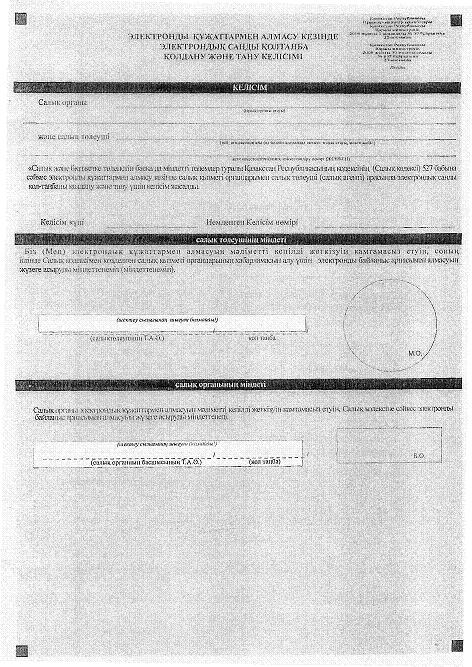 
      Нысан ТАУАР ЧЕГІ
      Ескертпе: тауарлық чек, бақылау-касса машинасының техникалық ақауы болған немесе электр энергиясы болмаған жағдайда беріледі.
      Нысан Тауар чектерінің кітабы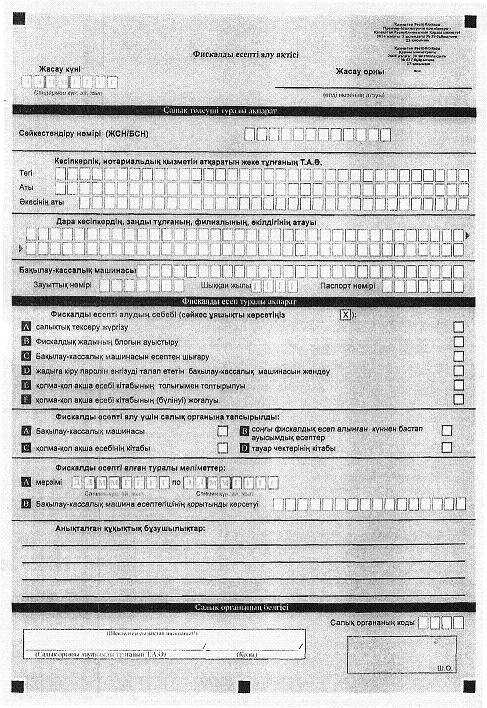 
      Нысан САЛЫҚТЫҚ ТАЛАП
      20 ___ж. "____"___________                                   № ______
      _____________________________________________________________________
      (талап жіберілетін шет мемлекетінің құзыретті органның атауы және оның мекенжайы)
      _____________________________________________________________________
      _____________________________________________________________________
      _____________________________________________________________________
      _____________________________________________________________________
            Қазақстан Республикасы Кодексінің "Салық және бюджетке төлентін
      міндетті төлемдер" (Салық Кодексі) 227-бабына
      _____________________________________________________________________
                  (құзыретті не уәкілетті органның атауы)
      _____________________________________________________________________
      ______________________________________________________________ сәйкес
            (халықаралық шарттың атауы)
            Қазақстан Республикасында салық берешегі бар мына салық
      төлеушіге қатысты салықтарды жинауға көмек алу мақсатында жүгінеді:
      _____________________________________________________________________
      _____________________________________________________________________
                 (жеке тұлғаның аты-жөні/ заңды тұлғаның атауы)
      _____________________________________________________________________
      _____________________________________________________________________
      Резиденттік еліндегі салықтық тіркеу нөмірі _________________________
      резиденттік еліндегі мекенжайы: _____________________________________
      _____________________________________________________________________
      _____________________________________________________________________
      жеке тұлғаның жеке басын куәландыратын құжаттың түрі, нөмірі және
      берілген күні ______________________________________________________
      Жеке тұлғаның резиденттік еліндегі жұмыс берушісі және оның мекенжайы
      _____________________________________________________________________
      _____________________________________________________________________
      _____________________________________________________________________
      _____________________________________________________________________
      Қазақстан Республикасына келген (тіркеу) мекенжайы
      _____________________________________________________________________
      _____________________________________________________________________
      _____________________________________________________________________
      _____________________________________________________________________
      Салық төлеушінің үшінші жақтың иелігіндегі мүлкі (болған жағдайда):
      _____________________________________________________________________
      _____________________________________________________________________
      Басқа да маңызды мәліметтер _________________________________________
      _____________________________________________________________________
      Салықтық талап салық берешегін жинау мақсатында жасалды.
      Қазақстан Республикасындағы салық берешегінің сомасы,
      теңгеде: ____________________________________________________________
      _____________________________________________________________________
      _____________________________________________________________________
      Қазақстан Республикасындағы салық берешегінің сомасы, шетел
      валютасында: ________________________________________________________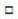 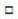 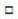       Валюты коды*


      Жиналған соманы
      _____________________________________________________________________
               (банк шоты иесінің атауы/ аты-жөні және мекенжайы)
      _____________________________________________________________________
      _____________________________________________________________________
      ________________________________________________________________ банк
      шотына аударуды сұраймыз
      Салық төлеу туралы хабарлама салық берешегі бар тұлғаға жіберілді
      (күні)_______________________________________________________________
      Мен, төменде қол қоюшы 
      _____________________________________________________________________
      (құзыретті не уәкілетті органның тұлғасының лауазымы және аты)
      _____________________________________________________________________
      _____________________________________________________________________
      _____________________________________________________________________
      Мынаны:
      Салықтық талап жоғарыда көрсетілген халықаралық шартпен көзделген салықтарға қатысты, дауланбайды, әкімшілік органның шешіміне жоғары тұрған инстанцияның әкімшілік органына апелляциямен және сотқа апелляциямен теріске шығарылмайды. Салықтық талап халықаралық шарт шеңберінде мәжбүрлі түрде жүзеге асырылады. Көрсетілген салықтарды Қазақстан Республикасында өндіріп алу мүмкін емес. Осы құжатта көрсетілген ақпарат дұрыс. Көмекті жоғарыда аталған халықаралық шарт шеңберінде құзыретті орган сұратады. Салық түрлері қимасында берешек сомасы қоса беріледі.
            Қолы _________________ М.О.
            Күні __________________
            * "Валюта коды" бағанын толтырған кезде "Кеден декларацияларын толтыру үшін пайдаланылатын жіктеуіштер туралы" Кеден одағы комиссиясының 2010 жылғы 20 қыркүйектегі № 378 шешімімен (бұдан әрі - Шешім) бекітілген 23 "Валюталар жіктеуіші" қосымшасына сәйкес валюталардың кодын көрсету қажет.
      Нысан Қазакстан Республикасының салық заңнамасын бұзушылықты
жою туралы Талап
      20___ж. "____"___________                                   №_______
            "Салық және бюджетке төленетін басқа да міндетті төлемдер
      туралы" Қазақстан Республикасы Кодексінің (Салық кодексі)
      656-бабы 7-тармағына сәйкес _____________________________________________________________________
                                     (салық органының атауы)
      Сізге _______________________________________________________________
      (уәкілетті мемлекеттік органның бастығының теғі, аты, әкесінің аты,
      _____________________________________________________________________
            уәкілетті мемлекеттік органның толық атауы, мекен-жайы)
      Жеке сәйкестендіру нөмірі/бизнес-сәйкестендіру нөмірі
      (ЖСН/БСН) ___________________________________________________________
      _____________________________________________________________________
      Қазақстан Республикасы салық заңнамасынының бұзушылықтарын жою қажеттігі туралы хабарлайды:
      _____________________________________________________________________
                       (бюджетке енгізілуі тиіс соммалар
      _____________________________________________________________________
                  (болған жағдайда) көрсетіле отырып, бұзушылық мәні)
      _____________________________________________________________________
      Салық кодексінің 656-бабынаcf1  сәйкес Сізге осы талапты табыс еткен
      (алған) күннен бастап отыз жұмыс күні ішінде бұзушылықтарды жою қажет.
            Олар жойылмаған жағдайда Сіз Қазақстан Республикасының заңнамасына сәйкес жауапқа тартыласыз.Салық кодексінің 686,  687-баптарына сәйкес салық төлеушінің немесе оның уәкілетті өкілінің салық қызметі органдарының лауазымды тұлғалары әрекетін (әрекетсіздігін) салық қызметінің жоғары тұрған органына немесе сотқа Қазақстан Республикасының Заңдарында көзделген тәртiппен шағымдануына құқығы бар.
            Салық қызметі органының Басшысы _______________________________
                                                 (Т.А.Ә., қолы, мөрі)
            Талапты алдым _________________________________________________
                          (уәкілетті мемлекеттік орган басшысының аты-жөні,
                           қолы, күні)
            Талапты уәкілеттi
            мемлекеттік органға
            табыс еттім ___________________________________________________
                       (салық қызметі органының лауазымды тұлғасының
                        Т.А.Ә., қолы, күні)
            Талап уәкілетті мемлекеттік
            органға жіберілді _____________________________________________
                        (жіберу және (немесе) алу фактісін растайтын құжат)
      Нысан Қосылған құн салығы бойынша тіркеу есебіне қоюдан бас
тарту туралы
ШЕШІМ
      20__ ж. "____" _______________                      № ____________
      "Салық және бюджетке төленетін басқа да міндетті төлемдер туралы"
      Қазақстан Республикасының Кодексінеcf1  сәйкес
      _____________________________________________________________________
                              (салық органының атауы)
      _____________________________________________________________________
      (салық төлеушінің тегі, аты, әкесінің аты немесе атауы, жеке
      сәйкестендіру нөмірі/бизнес-сәйкестендіру нөмірі (ЖСН/ БСН))
      қосылған құн салығы бойынша тіркеу есебіне қою туралы 20__ жылғы
      "____" _______________ салықтық өтінішін қарап, мынадай негіз(дер)
      бойынша қосылған құн салығы бойынша тіркеу есебіне қоюдан бас
      тартылсын деп ШЕШТІ:
      _____________________________________________________________________
      (салық органы "Салық және бюджетке төленетін басқа да міндетті
      төлемдер туралы" Қазақстан Республикасы 
      _____________________________________________________________________
      Кодексінің (Салық кодексі)
      _____________________________________________________________________
      571-бабының 3-тармағыменcf1  көзделген бір немесе бірнеше негіздерді көрсетеді)
      _____________________________________________________________________
            Салық қызметі органының Басшысы
            (Басшының орынбасары) _________________________________________
                                       (Т.А.Ә., қолы, мөрі)
            Шешімді ________________________________________________ алдым.
                    (салық төлеушінің (салық агентінің) Т.А.Ә, атауы, қолы,
                     (мөрі), күні)
            Шешім салық төлеушіге ___________________________ табыс етілді.
                                  (салық қызметі органының лауазымды
                                   тұлғасының Т.А.Ә, қолы, күні)
            Шешім салық төлеушіге ______________________________ жіберілді.
                                 (жіберу және (немесе) алу фактісін
                                 растайтын құжат)
      Нысан Дебиторлардың банк шоттарындағы ақшасынан өндiрiп
алуға жүгіну туралы хабарлама
      20__ ж. "____" _______________                      № ______________
            "Қазақстан Республикасындағы кеден ісі туралы"
      Қазақстан Республикасы Кодексінің 166-бабынаcf1  және "Салық және
      бюджетке төленетін басқа да міндетті төлемдер туралы" Қазақстан
      Республикасы Кодексінің (Салық кодексі) 31-бабына сәйкес ________________________
                                                   (кеден органының атауы)
      _____________________________________________________________________
            Сізге _________________________________________________________
      (кедендік төлемдер, салықтар мен өсімпұл бойынша берешек төлеуші дебиторының атауы,
      _____________________________________________________________________
      жеке сәйкестендіру нөмірі/бизнес-сәйкестендіру нөмірі (ЖСН/БСН), мекен-жайы)
            Сiздiң банк шотыңыздағы _________________________________ теңге
      сомадағы ақшаны төлеушінің __________________________________________
      _____________________________________________________________________
      (кедендік төлемдер, салықтар мен өсімпұлдар бойынша берешек төлеушінің атауы, сәйкестендіру нөмірі
      _____________________________________________________________________
      (ЖСН/БСН), мекен-жайы)
            өтеу есебінен өндiрiп алуға жүгіну туралы хабарлайды.
            Осы хабарламаны алған сәттен бастап Сізге "Қазақстан Республикасындағы кеден ісі туралы" Қазақстан Республикасы Кодексінің 166-бабының 1-тармағына сәйкес хабарламаны алу күніне кедендік төлемдер, салықтар мен өсімпұлдар бойынша берешекті өтеушімен бірлесіп жасасқан өзара есеп айырысуды салыстыру актiсiн ____________________________ жиырма жұмыс күннің ішінде ұсыну қажет.
      (кеден органының атауы)
            Кеден қызметі органдарының және олардың лауазымды тұлғаларының заңды талаптары орындалмаған жағдайда, Сізге "Әкімшілік құқық бұзушылықтар туралы" Қазақстан Республикасының кодексіне сәйкес әкімшілік жазаларға тарту шаралары қолданылатын болады.
            "Қазақстан Республикасындағы кеден ісі туралы" Қазақстан Республикасы Кодексінің 173-бабына сәйкес кедендік төлемдер, салықтар мен өсімпұлдар бойынша берешек өтеуші кеден қызметі органдарының лауазымды тұлғалары әрекетіне (әрекетсіздігіне) кеден қызметінің жоғары тұрған органына немесе сотқа шағымдануына құқылы.
            Кеден органының Басшы
            (Басшының орынбасары) _________________________________________
                                    (тегі, аты, әкесінің аты, қолы, мөрі)
            Хабарламаны _____________________________________________ алды.
                        (кедендік төлемдер, салықтар мен өсімпұлдар бойынша
                         берешек төлеушінің дебиторының Т.А.Ә., атауы,
                         қолы, (мөрі), күні)
            Хабарлама кедендік төлемдер, салықтар мен
            өсімпұлдар бойынша берешек төлеушінің дебиторына
            ___________________________________________________ тапсырылды.
            (кеден қызметі органының лауазымды тұлғасының Т.А.Ә.,
            қолы, күні)
            Хабарлама кедендік төлемдер, салықтар мен 
            өсімпұлдар бойынша берешек төлеушінің дебиторына
            ____________________________________________________ жіберілді.
            (жіберу және (немесе) алу фактісін растайтын құжат)
      Нысан Төлеушінің кассасы бойынша шығыс операцияларын
тоқтата тұру туралы кеден органының
ӨКІМІ
      20__ ж. "____" _______________                      № ______________
      (шығарылған күні)
            "Қазақстан Республикасындағы кеден ісі туралы" Қазақстан
      Республикасы Кодексінің 163-бабынаcf1  сәйкес
      _____________________________________________________________________
                              (кеден органының атауы)
      _____________________________________________________________________
      _____________________________________________________________________
      кедендік төлемдер, салықтар мен өсімпұлдар бойынша берешек төлеушінің тегі,аты, әкесінің аты, атауы,
      _____________________________________________________________________
      сәйкестендіру нөмірі (БСН/ЖСН), мекен-жайы)
      _____________________________________________________________________
      __________________________________________________ кассадағы ақша
      қаражаттарының қолма-қол барлық шығыс операцияларын (кедендік төлемдер, салықтар мен өсімпұлдар бойынша берешегін өтеу бойынша операцияларынан басқа) тоқтатады.
            Кедендік төлемдер, салықтар мен өсімпұл бойынша берешек төлеушінің осы өкімді алған сәтінен бастап кірісіне түсетін ақша қаражаттар түскен күннен келесi бiр жұмыс күнiнен кешiктiрiлмей бюджет есебiне алынуға тиiс.
            Кеден қызметі органдарының және олардың лауазымды тұлғаларының заңды талаптары орындалмаған жағдайда Сізге Қазақстан Республикасы Әкімшілік құқық бұзушылық туралы кодексіне сәйкес әкiмшiлiк жаза шаралары қолданылады.
            "Қазақстан Республикасындағы кеден ісі туралы" Қазақстан Республикасы Кодексінің 173-бабына сәйкес кедендік төлемдер, салықтар мен өсімпұл бойынша берешек өтеушінің жоғары тұрған кеден қызметi органына немесе сотқа кеден қызметi органдарының лауазымды адамдарының әрекетiне (әрекетсiздiгiне) шағымдануға құқылы.
            Кеден органының Басшысы
            (Басшының орынбасары) _________________________________________
                                          (Т.А.Ә., қолы, мөрі)
            Өкімді алды ___________________________________________________
                       (кедендік төлемдер, салықтар мен өсімпұлдар бойынша
                        берешек өтеушінің Т.А.Ә., қолы (мөрі), күні)
            Өкім кедендік төлемдер, салықтар мен өсімпұлдар
            бойынша берешек өтеушіге тапсырылды ___________________________
                                               (кеден органы лауазымды
                                             тұлғасының Т.А.Ә., қолы, күні)
            Өкім кедендік төлемдер, салықтар мен өсімпұлдар
            бойынша берешек төлеушіге жіберілді ___________________________
                                                (жіберу және (немесе) алу
                                                фактісін растайтын құжат)
      Нысан Төлеушінің билік
етуі шектелген мүлкінен өндіріп алу туралы
№ _______ ҚАУЛЫ
      20__ ж. "____" _______________                         ______________
                                                            (жасалған жері)
      Мен, Басшы (Басшының орынбасары) ____________________________________
      _____________________________________________________________________
      кеден органының атауы, Басшысының (Басшы орынбасарының) тегі,
      аты, әкесінің аты)
      _____________________________________________________________________
      _____________________________________________________________________
      (кедендік төлемдер, салықтар мен өсімпұл бойынша берешек
      төлеушінің атауы, тегі, аты, әкесінің аты, 
      _____________________________________________________________________
      _____________________________________________________________________
      жеке сәйкестендіру нөмірі/бизнес- сәйкестендіру нөмірі (ЖСН/БСН/),
      мекенжайы) осы қаулы шыққан күнінде
      _____________________________________________________________________
                   (санмен және жазбамен көрсетілсін)
      ____________________________________________________ теңгені құрайтын
      кедендік төлемдер, салықтар және өсімпұл бойынша берешекті өтеу бойынша кеден міндеттемесі орындалмау фактісін АНЫҚТАДЫМ
            "Қазақстан Республикасындағы кеден ісі туралы" Қазақстан Республикасы Кодексінің 165, 166-баптарында көзделген кедендік төлемдер, салықтар мен өсімпұл бойынша берешегін мәжбүрлеп өндіріп алу шаралары кедендік төлемдер, салықтар мен өсімпұл бойынша берешегін өтеуге әкелген жоқ.
            Жоғарыда жазылғандардың негізінде, "Қазақстан Республикасындағы кеден ісі туралы" Қазақстан Республикасы Кодексінің 167-бабын басшылыққа ала отырып,
      _____________________________________________________________________
      (кедендік төлемдер, салықтар мен өсімпұл бойынша берешек төлеушінің Т.А.Ә., атауы, ЖСН/ БСН, мекенжайы)
      _____________________________________________________________________
      билік ету 20__ жылғы "__"__________ № _______ шешімінің және 20__ жылғы "__"______ № ___ мүлік тізімдемесінің актісінің негізінде шектелген мүлкінен өндіріп алуды  ҚАУЛЫ ЕТТІМ:
            Осы қаулы екі данада жасалған, олардың біреуі шешім және
      тізімдеме актісімен қоса ____________________________________________
      (белгілі негіздерде мемлекет меншігіне айналдырылған мүлікпен жұмыс
      бойынша уәкілетті мемлекет
      _____________________________________________________________________
                                органының атауы)
      _____________________________________________________________________
      _________________________________________________ орындауға берілсін.
      Билік етуі шектелген мүлік___________________________________________
      (салық төлеуші (салық агенті), кедендік төлемдер, салықтар мен
      өсімпұл бойынша берешек төлеуші материалдық жауапты тұлғаның аты-жөні)
      _____________________________________________________________________
      жауапкершілікпен сақталуына беріледі және осы мекенжай бойынша орналасады
      _____________________________________________________________________
            Мөр
            орны __________________________________________________________
                 (салық (кеден) органының атауы, Басшының (Басшы
                 орынбасарының) Т.А.Ә.)
            Алынды: _______________________________________________________
                    (мүлік бойынша уәкілетті мемлекеттік органы лауазымды
                    тұлғасының Т.А.Ә.)
            Жіберілді: ____________________________________________________
                       (жіберу және(немесе) алу фактісін растайтын құжат)
      Қазақстан Республикасы Премьер- 
      Министрінің орынбасары -    
      Қазақстан Республикасының     
      Қаржы министрінің        
      2014 жылғы 5 ақпандағы      
      № 39 бұйрығына          
      32-қосымша            
      Қазақстан Республикасы     
      Қаржы министрінің       
      2008 жылғы 30 желтоқсандағы 
      № 637 бұйрығына        
      34-қосымша          
      Нысан Салық төлеушінің (салық агентінің) салық берешегінің есебіне
мүлікке билік етуін шектеу туралы шешімінің және мүлік
тізімдемесінің актісінің күшін жою туралы
      20__ ж. "____" _______________                      № ______________
            "Салық және бюджетке төленетін басқа да міндетті төлемдер
      туралы" Қазақстан Республикасы Кодексінің (Салық кодексі) 613-бабына,
      "Қазақстан Республикасындағы кеден ісі туралы" Қазақстан Республикасы
      Кодексінің 164-бабына сәйкес, _____________________________________
                                                 (салық (кеден)
      _____________________________________________________________________
            органының атауы)
      _____________________________________________________________________
      (мулікке билік етуін шектеу туралы шешімінің күшін жою себебін
      көрсету керек)
      __________________________________________________ негізге ала отырып
      салық төлеуші (салық агенті) ________________________________________
                                   (Тегі, аты, әкесінің аты немесе салық
                                   төлеушінің (салық агенті),
      _____________________________________________________________________
      төлеушінің атауы,жеке сәйкестендіру нөмірі/ бизнес- сәйкестендіру нөмірі (ЖСН/БСН), мекен-жайы)
      "__" ___________ 20__ жылғы №__________ мүлікке билік етуін шектеу
      туралы шешімінің және "___" ____________ 20__ жылғы №__________ билік
      етуі шектелген мүлік тізімдемесі актісінің (болған жағдайда) күшін жояды.
            Салық (кеден) органының Басшысы
            (Басшының орынбасары) _________________________________________
                                            (Т.А.Ә., қолы, мөр)
            Шешім __________________________________________________ алдым.
                  (салық төлеушінің (салық агентінің), төлеушінің қолы,
                   күні, мөр)
      Қазақстан Республикасы Премьер- 
      Министрінің орынбасары -    
      Нысан Жеке табыс салығы мен мүлік жөніндегі
декларацияларды электрондық түрде қабылдау туралы
анықтама
      Жеке сәйкестендіру нөмірі (ЖСН) _____________________________________
                                              Тегі, Аты, Әкесінің аты
      Салық есептілігі нысанның коды __________ версиясі __________________
      Салық есептілігі нысанның түрі ______________________________________
      Салық есептілігі нысанның атауы _____________________________________
      Салық кезені ________________________________________________________
      Қабылдау әдесі ______________________________________________________
      Алған салық органының коды __________________________________________
      Салық есептілігі құжатының кіріс (тіркеу) нөмірі ____________________
      Қолданбалы сервердің қолтанбасы Салық қызметі органының салық есептілігін
Электрондық түрде қабылдап алғаны туралы
хабарлама
      Жеке сәйкестендіру нөмірі /Бизнес сәйкестендіру нөмірі (ЖСН/БСН)
      _____________________________________________________________________
      Салық төлеушінің атауы/тегі, аты, әкесінің аты ______________________
      _____________________________________________________________________
      Салық есептілігі нысанның коды _____________ версиясі _______________
      Салық есептілігі нысанның түрі ______________________________________
      Салық есептілігі нысанның атауы _____________________________________
      Келісім-шарттың деректемесі №_______________ 20__ жылы "___" ________
      Салық кезен _________________________________________________________
      Қабылдау әдесі ______________________________________________________
      Алған салық органының коды __________________________________________
      Салық есептілігі құжатының кіріс (тіркеу) нөмірі ____________________
      Қолданбалы сервердің қолтанбасы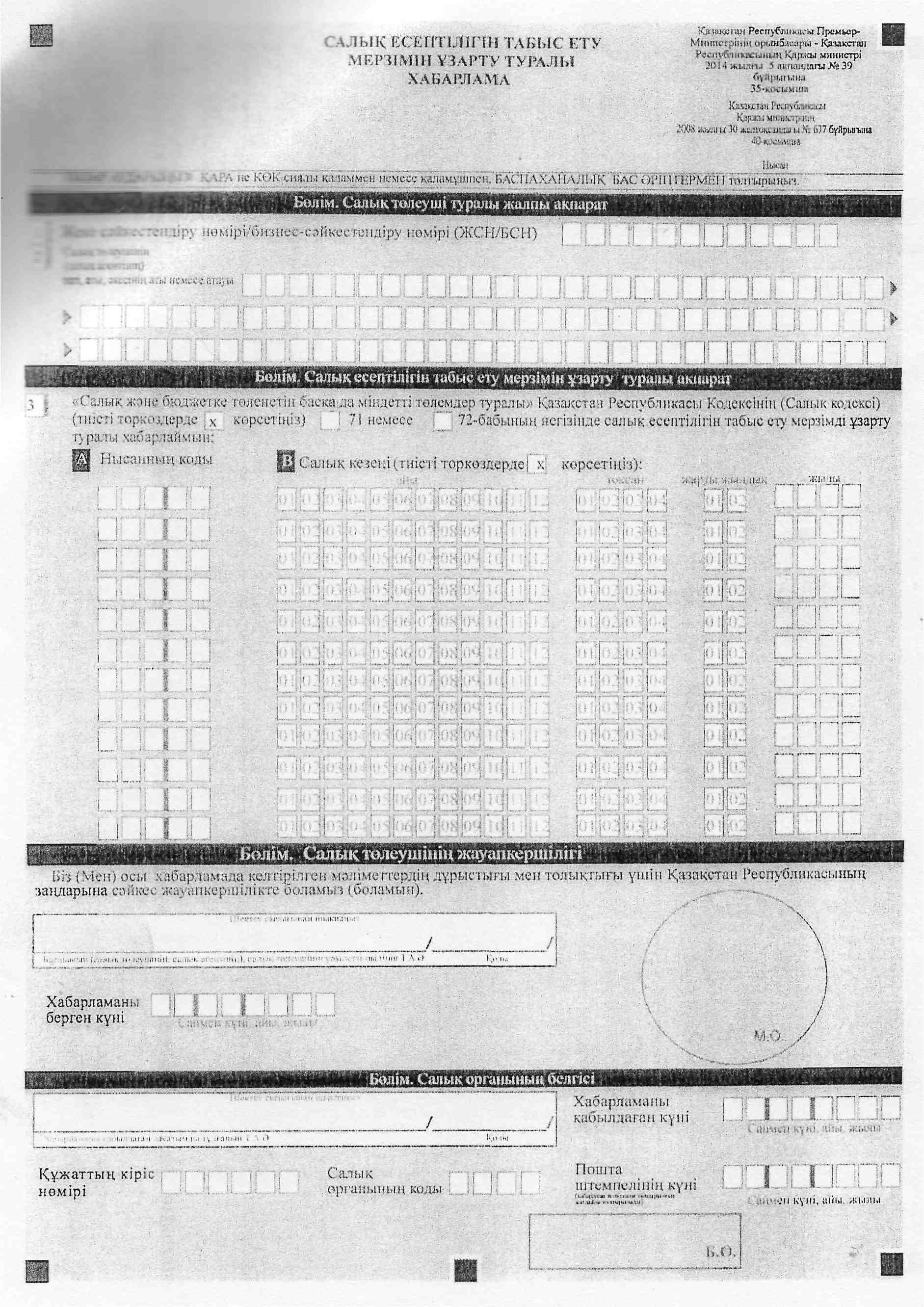 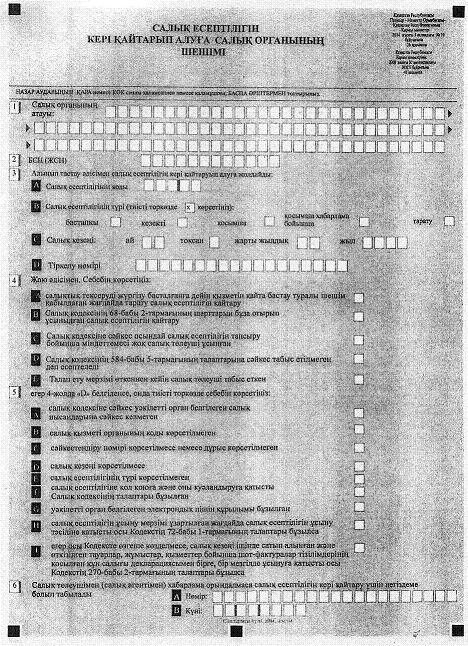 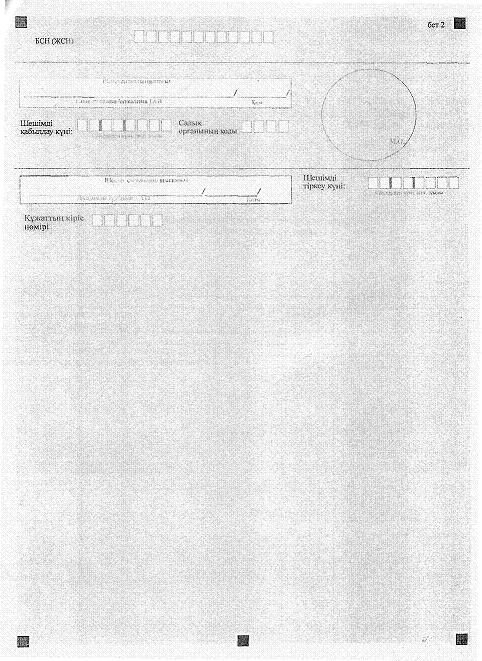  Жеке табыс салығы мен мүлік жөніндегі декларацияларды
Қағаз тасығышта қабылдау туралы
Анықтама
      Осы анықтама берілді:
      Жеке сәйкестендіру нөмірі (ЖСН) _____________________________________
      Аты-жөні ____________________________________________________________
      Салық есептілігі нысанның коды ___________ версиясі _________________
      Салық есептілігі нысанның түрі ______________________________________
      Салық кезені ________________________________________________________
      Алушы салық органының коды тұрғылықты жері бойынша __________________
      Салық есептілігі құжатының кіріс (тіркеу) нөмірі ____________________
      _________________________________                      ______________
      (декларациясы қабылдаған лауазымды                         (қолы)
      тұлғаның аты-жөні)
      Декларацияны салық органы
      қабылдаған күні ________________________                   Б.О.
      Нысан Камералдық бақылау нәтижелері бойынша бұзушылықтарды жою
туралы хабарландыру
      20__ жылдың "____"______________             № ______________________
      _____________________________________________________________________
                        (салық қызметі органының атауы)
            "Салық және бюджетке төленетін басқа да міндетті төлемдер
      туралы" Қазақстан Республикасы Кодексінің 587-бабына сәйкес Сізді
      _____________________________________________________________________
                  (салық төлеушінің тегі, аты, әкесінің аты (ол
      _____________________________________________________________________
      болған жағдайда) немесе толық атауы), жеке сәйкестендіру
      нөмірі/бизнес-сәйкестендіру нөмірі (ЖСН/БСН)
      _____________________________________________________________________
      20____ жылдың "___" _________________________________________________
      _____________________________________________________________________
                  (салық есептілігінің атауы мен салық кезеңі)
      салық есептілігі бойынша анықталған бұзушылықтар туралы хабардар етеді.
            Осы хабарландыру мәлімет үшін жіберіледі және орындалуға міндетті емес.
            Анықталған бұзушылықтардың сипаттамалары бар қосымша ___ бетте.
					© 2012. Қазақстан Республикасы Әділет министрлігінің «Қазақстан Республикасының Заңнама және құқықтық ақпарат институты» ШЖҚ РМК
				
Қазақстан Республикасы
Премьер-Министрінің орынбасары - 
Қазақстан Республикасының
Қаржы министрі
Б. СұлтановҚазақстан Республикасы Премьер- 
Министрінің орынбасары -
Қазақстан Республикасының
Қаржы министрінің
2014 жылғы 5 ақпандағы
№ 39 бұйрығына
1-қосымша
Қазақстан Республикасы
Қаржы министрінің
2008 жылғы 30 желтоқсандағы
№ 637 бұйрығына
1-қосымша
Салықтардың түрлері
Салық алу объектісінің орналасқан орны
Салық салу объектісі
Салық базасы
Бюджет жіктеуішінің коды
Ағымдағы жыл үшін сомасы ТБК (төлемнің белгілеу коды) 991
Өткен жылдардың (-) бересі, (+) асыра төлеу ТБК (төлемнің белгілеу коды) 994
Өсімақы ТБК (төлемнің белгілеу коды) 992
Төлеуге барлығы
1
2
3
4
5
6
7
8
9Қазақстан Республикасы Премьер- 
Министрінің орынбасары -
Қазақстан Республикасының
Қаржы министрінің
2014 жылғы 5 ақпандағы
№ 39 бұйрығына
2-қосымша
Қазақстан Республикасы
Қаржы министрінің
2008 жылғы 30 желтоқсандағы
№ 637 бұйрығына
2-қосымша
________________________
(төлемнің коды, атауы)
__________________
(төлемнің сомасы)
__________________
(өсімақы сомасы)
________________________
(төлемнің коды, атауы)
__________________
(төлемнің сомасы)
__________________
(өсімақы сомасы)
________________________
(төлемнің коды, атауы)
__________________
(төлемнің сомасы)
__________________
(өсімақы сомасы)
________________________
(төлемнің коды, атауы)
__________________
(төлемнің сомасы)
__________________
(өсімақы сомасы)
Жиыны
Жиыны
__________________
(төлемнің сомасы)
__________________
(өсімақы сомасы)
___________________________________________________________________
(залал сомасы)
__________________________________________
        (салық коды, атауы)
__________________________________________
           салық сомасы)
_________________________
   (салық коды, атауы)
____________________
   (салық сомасы)
_____________________
  (өсімақы сомасы)
_____________________________________
        (салық коды, атауы)
_____________________________________
             (салық сомасы)
________________________________________________
(төлемнің коды, атауы)
_________________
(төлемнің сомасы)
________________________________________________
(төлемнің коды, атауы)
_________________
(төлемнің сомасы)
________________________________________________
(төлемнің коды, атауы)
_________________
(төлемнің сомасы)
Жиыны
Жиыны
_________________
(төлемнің сомасы)Қазақстан Республикасы Премьер- 
Министрінің орынбасары -
Қазақстан Республикасының
Қаржы министрінің
2014 жылғы 5 ақпандағы
№ 39 бұйрығына
4-қосымша
Қазақстан Республикасы
Қаржы министрінің
2008 жылғы 30 желтоқсандағы
№ 637 бұйрығына
4-қосымшаҚазақстан Республикасы Премьер- 
Министрінің орынбасары -
Қазақстан Республикасының
Қаржы министрінің
2014 жылғы 5 ақпандағы
№ 39 бұйрығына
5-қосымша
Қазақстан Республикасы
Қаржы министрінің
2008 жылғы 30 желтоқсандағы
№ 637 бұйрығына
5-қосымша
1
______________________
(төлемнің коды, атауы)
____________________
(төлемнің сомасы)
_________________
(өсімақы сомасы)
________________
(айыппұл сомасы)
2
_____________________
(төлемнің коды, атауы)
_________________
(төлемнің сомасы)
________________
(өсімақы сомасы)
________________
(айыппұл сомасы)
3
_____________________
(төлемнің коды, атауы)
_______________
(төлемнің сомасы)
___________________
(өсімақы сомасы)
_________________
(айыппұл сомасы)
4
_____________________
(төлемнің коды, атауы)
________________
(төлемнің сомасы)
___________________
(өсімақы сомасы)
_________________
(айыппұл сомасы)
5
_____________________
(төлемнің коды, атауы)
_______________
(төлемнің сомасы)
___________________
(өсімақы сомасы)
________________
(айыппұл сомасы)Қазақстан Республикасы Премьер- 
Министрінің орынбасары -
Қазақстан Республикасының
Қаржы министрінің
2014 жылғы 5 ақпандағы
№ 39 бұйрығына
6-қосымша
Қазақстан Республикасы
Қаржы министрінің
2008 жылғы 30 желтоқсандағы
№ 637 бұйрығына
6-қосымшаҚазақстан Республикасы Премьер- 
Министрінің орынбасары -
Қазақстан Республикасының
Қаржы министрінің
2014 жылғы 5 ақпандағы
№ 39 бұйрығына
7-қосымша
Қазақстан Республикасы
Қаржы министрінің
2008 жылғы 30 желтоқсандағы
№ 637 бұйрығына
7-қосымша
Салық қызметі органының Басшысы
(Басшының орынбасары)
________________________ ______________
(Т.А.Ә)                      (қолы)
                                   М.О.
Хабарламаны
__________________________________ алдым
(салық төлеушінің Т.А.Ә., қолы, күні)
                                    М.О.
Хабарлама салық төлеушіге
(салық агентіне)
___________________________ табыс етілді
(салық қызметі органының лауазымды тұлғасының Т.А.Ә., қолы, күні)
Хабарлама салық төлеушіге (салық агентіне) ______________________________
______________________________ жіберілді
(жіберу және (немесе) алу фактісін растайтын құжат) 
салық төлеушінің Т.А.Ә.:__________________
_________________________
_________________________
_________________________
Мекен жайы: _____________
_________________________Қазақстан Республикасы Премьер- 
Министрінің орынбасары -
Қазақстан Республикасының
Қаржы министрінің
2014 жылғы 5 ақпандағы
№ 39 бұйрығына
8-қосымша
Қазақстан Республикасы
Қаржы министрінің
2008 жылғы 30 желтоқсандағы
№ 637 бұйрығына
8-қосымша
________________________
(төлемнің коды, атауы)
__________________
(төлемнің сомасы)
________________
(өсімақы сомасы)
________________________
(төлемнің коды, атауы)
__________________
(төлемнің сомасы)
________________
(өсімақы сомасы)
________________________
(төлемнің коды, атауы)
__________________
(төлемнің сомасы)
________________
(өсімақы сомасы)
________________________
(төлемнің коды, атауы)
__________________
(төлемнің сомасы)
________________
(өсімақы сомасы)
Жиыны
Жиыны
__________________
(төлемнің сомасы)
________________
(өсімақы сомасы)
____________________________________________________________________________________
                                 (залал сомасы)
_________________________________
(салық коды, атауы)
_________________________________
(салық сомасы)
_________________________
(салық коды, атауы)
______________________
(салық сомасы)
_______________________
(өсімақы сомасы)
_____________________________________
(салық сомасы)
_____________________________________
(салық коды, атауы)Қазақстан Республикасы Премьер- 
Министрінің орынбасары -
Қазақстан Республикасының
Қаржы министрінің
2014 жылғы 5 ақпандағы
№ 39 бұйрығына
10-қосымша
Қазақстан Республикасы
Қаржы министрінің
2008 жылғы 30 желтоқсандағы
№ 637 бұйрығына
10-қосымшаҚазақстан Республикасы Премьер- 
Министрінің орынбасары -
Қазақстан Республикасының
Қаржы министрінің
2014 жылғы 5 ақпандағы
№ 39 бұйрығына
11-қосымша
Қазақстан Республикасы
Қаржы министрінің
2008 жылғы 30 желтоқсандағы
№ 637 бұйрығына
11-қосымшаҚазақстан Республикасы Премьер- 
Министрінің орынбасары -
Қазақстан Республикасының
Қаржы министрінің
2014 жылғы 5 ақпандағы
№ 39 бұйрығына
12-қосымша
Қазақстан Республикасы
Қаржы министрінің
2008 жылғы 30 желтоқсандағы
№ 637 бұйрығына
12-қосымша
Салық төлеушінің атауы
Жеке сәйкестендіру нөмірі/Бизнес-сәйкестендіру нөмірі/ (ЖСН/БСН)
Қосылған құн салығы (ҚҚС) бойынша тіркеу есебіне қою туралы куәліктің сериясы және нөмірі 
Қайтару туралы талапты көрсете отырып, ҚҚС бойынша декларацияны тапсыру күні
Салық кезеңі
20__ жылғы "___" ____ 20__ жылғы "___" ____ бойынша
ҚҚС бойынша декларацияда көрcетілген талап бойынша көрсетілген ҚҚС сомасы 
салық тексеру(лер)інің акті(лері)сі және қорытынды(лар)ға сәйкес қайтарылуы тиіс ҚҚС сомасы
Салықты тексерудің актісімен растамаған, оның ішінде:
өнiм берушiмен өзара есеп айырысулардың дұрыстығын растау үшiн қарсы тексерулер жүргiзуге сауал салуға жауаптар алынбаған
бұрын жiберiлген сауал салу бойынша салық қызметі органы алған жауаптар негiзiнде мониторингке жататын, iрi салық төлеушi бойынша қосылған құн салығы сомаларының дұрыстығы расталмаған
№ р/с
Қарсы тексеруді өткізуге және мониторингке жататын, ірі салық төлеуші бойынша ҚҚС сомасының дұрыстығын растау туралы сауал жасау
Қарсы тексеруді өткізуге және мониторингке жататын, ірі салық төлеуші бойынша ҚҚС сомасының дұрыстығын растау туралы сауал жасау
Расталуы тиіс ҚҚС сомасы
Салық органының коды
Жеткізушінің ЖСН/БСН
Қарсы тексеруді өткізу туралы сауал салуына жауабы
Қарсы тексеруді өткізу туралы сауал салуына жауабы
Мониторингке жататын, ірі салық төлеуші бойынша ҚҚС сомасының дұрыстығын растау туралы сауал салуына жауабы
Мониторингке жататын, ірі салық төлеуші бойынша ҚҚС сомасының дұрыстығын растау туралы сауал салуына жауабы
Мониторингке жататын, ірі салық төлеуші бойынша ҚҚС сомасының дұрыстығын растау туралы сауал салуына жауаппен бірге қарсы тексерудің актісімен расталған ҚҚС сомасы
Ауытқу  (4 бағ. - 11 бағ.)
№ р/с
№
күні
Расталуы тиіс ҚҚС сомасы
Салық органының коды
Жеткізушінің ЖСН/БСН
№
күні
№
күні
Мониторингке жататын, ірі салық төлеуші бойынша ҚҚС сомасының дұрыстығын растау туралы сауал салуына жауаппен бірге қарсы тексерудің актісімен расталған ҚҚС сомасы
Ауытқу  (4 бағ. - 11 бағ.)
1
2
3
4
5
6
7
8
9
10
11
12
1
2
3
Жиыны:
Жиыны:Қазақстан Республикасы
Қаржы министрінің
2008 жылғы 30 желтоқсандағы
№ 637 бұйрығына
14-қосымша
№ т/б
Экономикалық қызмет түрлерінің жалпы жіктеуіші (ЭҚТЖЖ)
Атауы
Мекенжай
1
2
3
4
№
т/б
Тоқтата тұрудың баталған күні
Тоқтата тұрудың аяқталған күні
Салықтық өтініш берген күні
1
2
3
4
№
т/б
Хабарламаның №
Хабарламаның күні
Жіберілген хабарлама бойынша алшақтықты жазу
Орындау нәтижесі (орындалды/орындалмады)
1
2
3
4
5
№ т\б
Уәкілетті мемлекеттік органның, кеден органының, банктің және (немесе) банктік операциялардың жекелеген түрлерін іске асыратын ұйымның, атауы
Сұрау салу жіберілген күн
Жауап алынған күн
Сұрау салуға жауаптың сипаты
1
2
3
4
5
№
т/б
Салық кезеңі
Салық төлеушінің деректері бойынша кіріс
Салық органының (камералдық бақылау) деректері бойынша кіріс
Алшақтық
Алшақтық себебі
1
2
3
4
5
6
№ т/б
Салықтық кезең
Салық төлеушінің деректері бойынша шығындар (шегерімдер)
Салық органының (камералдық бақылау) деректері бойынша шығындар
Алшақтық
Алшақтық себебі
1
2
3
4
5
6
№
т/б
Салықтық кезең
Салық төлеушінің деректері бойынша салық салынатын кіріс
Салық органының (камералдық бақылау) деректері бойынша салық салынатын кіріс
Алшақтық
Алшақтық себебі
1
2
3
4
5
6
№
т/б
Салықтық кезең
Салық төлеушінің деректері бойынша залал
Салық органының (камералдық бақылау) деректері бойынша залал
Алшақтық
Алшақтық себебі
1
2
3
4
5
6
№
т/б
Салық немесе басқа да міндетті төлем түрі
Салық кезеңі
Салық төлеушінің мәліметі бойынша
Салық органының (камералдық бақылау) мәліметі бойынша
Алшақтық
Алшақтық себебі
1
2
3
4
5
6
7
№
т/б
Салық кезеңі
МЗТ есептеу үшін салық төлеушінің мәліметі бойынша кіріс
МЗТ есептеу үшін салық органының (камералдық бақылау) мәліметі бойынша кіріс
Алшақтық
Алшақтық себебі
1
2
3
4
5
6
№ т/б
Салық кезеңі
МКЗТ есептеу үшін салық төлеушінің мәліметі бойынша кіріс
МКЗТ есептеу үшін салық органының (камералдық бақылау) мәліметі бойынша кіріс
Алшақтық
Алшақтық себебі
1
2
3
4
5
6
№
т/б
Салық кезеңі
Әлеуметтік аударымдарды есептеу үшін салық төлеушінің мәліметі бойынша кіріс
Әлеуметтік аударымдарды есептеу үшін салық органының (камералдық бақылау) мәліметі бойынша кіріс
Алшақтық
Алшақтық себебі
1
2
3
4
5
6
№
Салық бюджетке төленетін басқа да міндетті төлемдер, МЗТ, МКЗТ және әлеуметтік аударымдар түрі
Есеп қалдығы (+, -)
Есеп қалдығы (+, -)
Есеп қалдығы (+, -)
№
Салық бюджетке төленетін басқа да міндетті төлемдер, МЗТ, МКЗТ және әлеуметтік аударымдар түрі
Салық, бюджетке төленетін басқа да міндетті төлемдер, МЗТ, МКЗТ, әлеуметтік төлемдер қалдығы ( +, -)
Өсімпұл қалдығы 
( +, -)
Айыппұл қалдығы (+, -)
1
2
3
4
5
№ т/б
Салықтың, басқа міндетті төлемнің түрі
Бюджет жүктемесінің коды (БЖК)
Салық есептілігі нысанының коды
1
2
3
4Қазақстан Республикасы Премьер- 
Министрінің орынбасары -
Қазақстан Республикасының
Қаржы министрінің
2014 жылғы 5 ақпандағы
№ 39 бұйрығына
16-қосымша
Қазақстан Республикасы
Қаржы министрінің
2008 жылғы 30 желтоқсандағы
№ 637 бұйрығына
17-қосымшаҚазақстан Республикасы Премьер- 
Министрінің орынбасары -
Қазақстан Республикасының
Қаржы министрінің
2014 жылғы 5 ақпандағы
№ 39 бұйрығына
17-қосымша
Қазақстан Республикасы
Қаржы министрінің
2008 жылғы 30 желтоқсандағы
№ 637 бұйрығына
18-қосымшаҚазақстан Республикасы Премьер- 
Министрінің орынбасары -
Қазақстан Республикасының
Қаржы министрінің
2014 жылғы 5 ақпандағы
№ 39 бұйрығына
18-қосымша
Қазақстан Республикасы
Қаржы министрінің
2008 жылғы 30 желтоқсандағы
№ 637 бұйрығына
19-қосымша
1) ________________
(төлемнің коды, атауы)
___________________
(төлем сомасы)
_________________
(өсімақы сомасы)
_______________
(айыппұл сомасы)
2) ________________
(төлемнің коды, атауы)
___________________
(төлем сомасы)
_________________
(өсімақы сомасы)
_______________
(айыппұл сомасы)
3) ________________
(төлемнің коды, атауы)
___________________
(төлем сомасы)
_________________
(өсімақы сомасы)
_______________
(айыппұл сомасы)
4) ________________
(төлемнің коды, атауы)
___________________
(төлем сомасы)
_________________
(өсімақы сомасы)
_______________
(айыппұл сомасы)
5) ________________
(төлемнің коды, атауы)
___________________
(төлем сомасы)
_________________
(өсімақы сомасы)
_______________
(айыппұл сомасы)Қазақстан Республикасы Премьер- 
Министрінің орынбасары -
Қазақстан Республикасының
Қаржы министрінің
2014 жылғы 5 ақпандағы
№ 39 бұйрығына
19-қосымша
Қазақстан Республикасы
Қаржы министрінің
2008 жылғы 30 желтоқсандағы
№ 637 бұйрығына
20-қосымша
№
Толық сапалы сипаттамасымен мүліктің атауы
Саны
Бухгалтерлік деректердің негізінде бағасы (әрқайсысының)
Тәуелсіз бағалаудың (әрқайсысының) бағасы
Жиыны
____________________
(лауазымы)
______________________
(қолы)
______________________
(қолының толық жазылуы)
____________________
(лауазымы)
_____________________
(қолы)
______________________
(қолының толық жазылуы)
___________________
(салық төлеуші(салық агенті), төлеуші)
________________________
(қолы)
__________________________
(қолының толық жазылуы)Қазақстан Республикасы Премьер- 
Министрінің орынбасары -
Қазақстан Республикасының
Қаржы министрінің
2014 жылғы 5 ақпандағы
№ 39 бұйрығына
20-қосымша
Қазақстан Республикасы
Қаржы министрінің
2008 жылғы 30 желтоқсандағы
№ 637 бұйрығына
21-қосымшаҚазақстан Республикасы Премьер- 
Министрінің орынбасары -
Қазақстан Республикасының
Қаржы министрінің
2014 жылғы 5 ақпандағы
№ 39 бұйрығына
21-қосымша
Қазақстан Республикасы
Қаржы министрінің
2008 жылғы 30 желтоқсандағы
№ 637 бұйрығына
22-қосымшаҚазақстан Республикасы Премьер- 
Министрінің орынбасары -
Қазақстан Республикасының
Қаржы министрінің
2014 жылғы 5 ақпандағы
№ 39 бұйрығына
22-қосымша
Қазақстан Республикасы
Қаржы министрінің
2008 жылғы 30 желтоқсандағы
№ 637 бұйрығына
23-қосымшаҚазақстан Республикасы Премьер- 
Министрінің орынбасары -
Қазақстан Республикасының
Қаржы министрінің
2014 жылғы 5 ақпандағы
№ 39 бұйрығына
23-қосымша
Қазақстан Республикасы
Қаржы министрінің
2008 жылғы 30 желтоқсандағы
№ 637 бұйрығына
24-қосымша
Құрметті салық төлеуші!
Сіз берген тауар чегінің бірегейлігін қамтамасыз етуді және оның қолдан жасалу тәуекелін төмендетуді тауарчегін өз мөріңізбен немесе қолыңызбен куәландыра отырып, жасай аласыз.
ТАУАР ЧЕГІНІҢ
ТҮБІРТЕГІ № 0000
Өткізілген тауарлар, орындалған жұмыстар, көрсетілген қызметтер үшін қабылданған сома
Үзіп алу сызбасы
ТАУАР ЧЕГІ № 0000
__________________________________
____________
(салық төлеушінің салық төлеушінің тегі, аты, әкесінің аты) немесе атауы)
Жеке сәйкестендіру нөмірі/
бизнес сәйкестендіру нөмірі
(ЖСН/БСН)
Өткізілген тауарлар, орындалған жұмыстар, көрсетілген қызметтер үшінҚазақстан Республикасы Премьер- 
Министрінің орынбасары -
Қазақстан Республикасының
Қаржы министрінің
2014 жылғы 5 ақпандағы
№ 39 бұйрығына
24-қосымша
Қазақстан Республикасы
Қаржы министрінің
2008 жылғы 30 желтоқсандағы
№ 637 бұйрығына
25-қосымша
Тауар чектерінің кітабы
№ ______________-ден №______________ге дейін
___________________________________________________________________
салық органына берілген тауар чектерінің сериясы
___________________________________________________________________
Салық төлеушінің төлеушінің тегі, аты, әкесінің аты немесе атауы
Жеке сәйкестендіру нөмірі/бизнес сәйкестендіру нөмірі (ЖСН/БСН)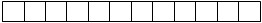 
Бақылау-кассалық машинаның тіркеу нөмірі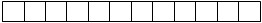 Қазақстан Республикасы Премьер- 
Министрінің орынбасары -
Қазақстан Республикасының
Қаржы министрінің
2014 жылғы 5 ақпандағы
№ 39 бұйрығына
23-қосымша
Қазақстан Республикасы
Қаржы министрінің
2008 жылғы 30 желтоқсандағы
№ 637 бұйрығына
24-қосымшаҚазақстан Республикасы Премьер- 
Министрінің орынбасары -
Қазақстан Республикасының
Қаржы министрінің
2014 жылғы 5 ақпандағы
№ 39 бұйрығына
26-қосымша
Қазақстан Республикасы
Қаржы министрінің
2008 жылғы 30 желтоқсандағы
№ 637 бұйрығына
28-қосымшаҚазақстан Республикасы Премьер- 
Министрінің орынбасары -
Қазақстан Республикасының
Қаржы министрінің
2014 жылғы 5 ақпандағы
№ 39 бұйрығына
27-қосымша
Қазақстан Республикасы
Қаржы министрінің
2008 жылғы 30 желтоқсандағы
№ 637 бұйрығына
29-қосымшаҚазақстан Республикасы Премьер- 
Министрінің орынбасары -
Қазақстан Республикасының
Қаржы министрінің
2014 жылғы 5 ақпандағы
№ 39 бұйрығына
28-қосымша
Қазақстан Республикасы
Қаржы министрінің
2008 жылғы 30 желтоқсандағы
№ 637 бұйрығына
30-қосымшаҚазақстан Республикасы Премьер- 
Министрінің орынбасары -
Қазақстан Республикасының
Қаржы министрінің
2014 жылғы 5 ақпандағы
№ 39 бұйрығына
29-қосымша
Қазақстан Республикасы
Қаржы министрінің
2008 жылғы 30 желтоқсандағы
№ 637 бұйрығына
31-қосымшаҚазақстан Республикасы Премьер- 
Министрінің орынбасары -
Қазақстан Республикасының
Қаржы министрінің
2014 жылғы 5 ақпандағы
№ 39 бұйрығына
30-қосымша
Қазақстан Республикасы
Қаржы министрінің
2008 жылғы 30 желтоқсандағы
№ 637 бұйрығына
32-қосымшаҚазақстан Республикасы Премьер- 
Министрінің орынбасары -
Қазақстан Республикасының
Қаржы министрінің
2014 жылғы 5 ақпандағы
№ 39 бұйрығына
31-қосымша
Қазақстан Республикасы
Қаржы министрінің
2008 жылғы 30 желтоқсандағы
№ 637 бұйрығына
33-қосымшаҚазақстан Республикасының
Қаржы министрінің
2014 жылғы 5 ақпандағы
№ 39 бұйрығына
33-қосымша
Қазақстан Республикасы
Қаржы министрінің
2008 жылғы 30 желтоқсандағы
№ 637 бұйрығына
38-қосымша
Салық есептілігін өндеу
Жүйесі
Мәртебесі
Күні/УақыттыҚазақстан Республикасы Премьер- 
Министрінің орынбасары -
Қазақстан Республикасының
Қаржы министрінің
2014 жылғы 5 ақпандағы
№ 39 бұйрығына
34-қосымша
Қазақстан Республикасы
Қаржы министрінің
2008 жылғы 30 желтоқсандағы
№ 637 бұйрығына
39-қосымша
Салық есептілігін өндеу
Жүйесі
Мәртебесі
Күні/Уақытты
Бюджеттік жүктеу коды 
Төлеу мерзімі
Сомасы
Валютаның кодыҚазақстан Республикасы Премьер- 
Министрінің орынбасары -
Қазақстан Республикасының
Қаржы министрінің
2014 жылғы 5 ақпандағы
№ 39 бұйрығына
35-қосымша
Қазақстан Республикасы
Қаржы министрінің
2008 жылғы 30 желтоқсандағы
№ 637 бұйрығына
40-қосымшаҚазақстан Республикасы Премьер- 
Министрінің орынбасары -
Қазақстан Республикасының
Қаржы министрінің
2014 жылғы 5 ақпандағы
№ 39 бұйрығына
36-қосымша
Қазақстан Республикасы
Қаржы министрінің
2008 жылғы 30 желтоқсандағы
№ 637 бұйрығына
41-қосымша           Қазақстан Республикасы Премьер- 
Министрінің орынбасары -
Қазақстан Республикасының
Қаржы министрінің
2014 жылғы 5 ақпандағы
№ 39 бұйрығына
37-қосымша
Қазақстан Республикасы
Қаржы министрінің
2008 жылғы 30 желтоқсандағы
№ 637 бұйрығына
42-қосымшаҚазақстан Республикасы Премьер- 
Министрінің орынбасары -
Қазақстан Республикасының
Қаржы министрінің
2014 жылғы 5 ақпандағы
№ 39 бұйрығына
38-қосымша
Қазақстан Республикасы
Қаржы министрінің
2008 жылғы 30 желтоқсандағы
№ 637 бұйрығына
43-қосымша
Салық қызметі органының Басшысы
(Басшының орынбасары)
_______________________ __________
(Т.А.Ә.)                  (қолы)
М.О.
Хабарламаны алды __________________
(салық төлеушінің Т.А.Ә., қолы, күні)
М.О.
Салық төлеушінің Т.А.Ә. немесе атауы:
_____________________________
_____________________________
_____________________________
Мекен жайы: _________________
_____________________________
_____________________________
Хабарлама салық төлеушіге
(салық агентіне) табыс етілді
___________________________________
(салық қызметі органының лауазымды тұлғасының Т.А.Ә., қолы, күні)
Хабарлама салық төлеушіге (салық агентіне) жіберілді 
___________________________________
(жіберу және (немесе) алу фактісін растайтын құжат) 
Салық төлеушінің Т.А.Ә. немесе атауы:
_____________________________
_____________________________
_____________________________
Мекен жайы: _________________
_____________________________
_____________________________